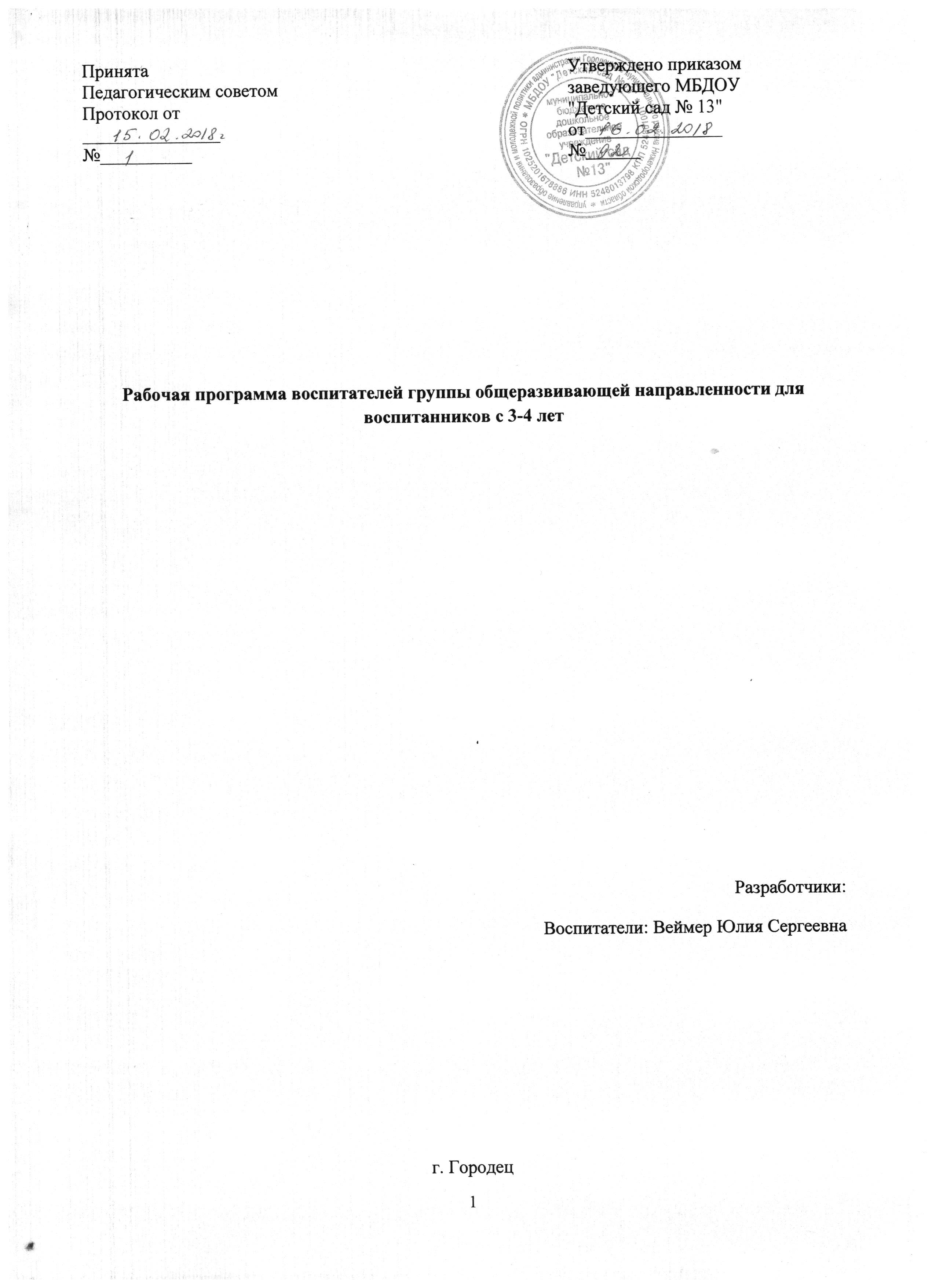 1.1. Пояснительная запискаРабочая программа воспитателей группы общеразвивающей направленности для детей 3-4 лет (далее – Рабочая Программа) разработана на основе Основной образовательной программы дошкольного образования МБДОУ "Детский сад № 13".Цели и задачи реализации Программы.Для формирования позитивной социализации и индивидуализации развития личности детей дошкольного возраста цели и задачи Программы определены в соответствии с целями и задачами основной образовательной программы дошкольного образования «От рождения до школы» (под ред. Н.Е. Вераксы, Т.С. Комаровой, М.А. Васильевой, г. Москва, 2016 г);Основная образовательная программа дошкольного образования «От рождения до школы» под редакцией Н.Е. Вераксы, Т.С. Комаровой, М.А. Васильевой. Стр. 10.Принципы и подходы к формированию ПрограммыОсновная образовательная программа дошкольного образования «От рождения до школы» под редакцией Н.Е. Вераксы, Т.С. Комаровой, М.А. Васильевой. Стр. 11-13Характеристики особенностей развития детей раннего и дошкольного возраста.Основная образовательная программа дошкольного образования «От рождения до школы» под редакцией Н.Е. Вераксы, Т.С. Комаровой, М.А. Васильевой. Возрастные особенности детей в возрасте от трех до четырех лет. Стр. 246 - 2481.2. Планируемые результаты усвоения программы.Образовательная область «Физическое развитие»3 – 4 года:Сохранение и укрепление физического и психического здоровья детей:легко и быстро засыпает, спокойно спит, с аппетитом ест;редко болеет острыми респираторно-вирусными инфекциями (2 раза в год).Воспитание культурно-гигиенических навыков:приучен к опрятности (замечает непорядок в одежде, устраняет его при небольшой помощи взрослых);владеет навыками поведения во время еды, умывания, умеет пользоваться носовым платком, причёсываться, следит за своим внешним видом;охотно включается в выполнение режимных моментов и гигиенических процедур.Формирование начальных представлений о здоровом образе жизни:имеет простейшее представление о полезной и вредной для здоровья пище;владеет элементарными знаниями о правилах личной гигиены, важных для здоровья (мыть руки, чистить зубы, делать зарядку, гулять на свежем воздухе) о значении сна;умеет бережно относиться к своему здоровью, здоровью других детей;умеет сообщать о самочувствии взрослым, избегать ситуации, приносящих вред здоровью; осознает необходимость лечения;знает физические упражнения, укрепляющие разные органы, знает о необходимости закаливания;соблюдает навыки гигиены и опрятности в повседневной жизни.Развитие физических качеств (скоростных, силовых, гибкости, выносливости и координации):энергично отталкивается в прыжках на двух ногах, прыгает в длину с места не менее чем на ;проявляет ловкость в челночном беге;умеет бегать, сохраняя равновесие, изменяя направление, темп бега в соответствии с указаниями педагога.Накопление и обогащение двигательного опыта (овладение основными движениями):сохраняет равновесие при ходьбе и беге по ограниченной плоскости, при перешагивании через предметы;может ползать на четвереньках, лазать по лесенке-стремянке, гимнастической стенке произвольным способом;умеет ходить прямо, не шаркая ногами, сохраняя заданное воспитателем направлении;может катать мяч в заданном направлении с расстояния , бросать мяч двумя руками от груди, из-за головы; ударять мячом об пол, бросать его вверх 2–3 раза подряд и ловить; метать предметы правой и левой рукой на расстояние не менее .Формирование потребности в двигательной активности и физическом совершенствовании:принимает участие в совместных играх и физических упражнениях;проявляет интерес к физическим упражнениям, умеет пользоваться физкультурным оборудованием в свободное время;проявляет положительные эмоции, активность в самостоятельной и двигательной деятельности;проявляет самостоятельность в использовании спортивного оборудования (санки, лыжи, трехколесный велосипед);проявляет самостоятельность и творчество при выполнении физических упражнений, в подвижных играх.Образовательная область «Социально –коммуникативное развитие»3–4 годаРазвитие игровой деятельности:может принимать на себя роль, непродолжительно взаимодействовать со сверстниками в игре от имени героя;умеет объединять несколько игровых действий в единую сюжетную линию; отражать в игре действия с предметами и взаимоотношения людей;способен придерживаться игровых правил в дидактических играх;разыгрывает по просьбе взрослого и самостоятельно небольшие отрывки из знакомых сказок;имитирует движения, мимику, интонацию изображаемых героев, принимает участие в беседах о театре.Приобщение к элементарным социальным нормам и правилам:умеет общаться спокойно, без крика;здоровается, прощается, благодарит за помощь;делится с товарищем игрушками.Формирование гендерной, семейной, гражданской принадлежности, патриотических чувств:имеет первичные гендерные представления: мальчики сильные, смелые, девочки нежные, слабые;знает название города, в котором живёт.Формирование осторожного и осмотрительного отношения к потенциально опасным для человека и окружающего мира природы ситуациям:соблюдает элементарные правила поведения в детском саду и дома.Приобщение к правилам безопасного для человека и окружающего мира природы поведения: соблюдает элементарные правила взаимодействия с растениями и животными.Формирование знаний о правилах безопасности дорожного движения в качестве пешехода и пассажира транспортного средства:имеет элементарные представления о правилах дорожного движения.Формирование представлений об опасных для человека и окружающего мира природы ситуациях и способах поведения в них:понимает, что необходимо соблюдать порядок и чистоту;имеет представление об опасности (не подходит близко к глубокой яме, осторожно приближается к собаке и т.д.).Развитие трудовой деятельности:самостоятельно одевается и раздевается, обувается и разувается в определенной последовательности;самостоятельно выполняет простейшие трудовые действия (убирает на место игрушки, раскладывает столовые приборы и т.п.).Воспитание ценностного отношения к собственному труду, труду других людей и его результатам:способен довести начатое дело до конца: убрать игрушки, соорудить конструкцию и т.д.;испытывает удовольствие в процессе выполнения интересной для него и полезной для других деятельности.Формирование первичных представлений о труде взрослых, его роли в обществе и жизни каждого человека:проявляет знания о разных процессиях (повар, парикмахер, водитель и пр.);знает, кем работают близкие люди.Образовательная область «Познавательное развитие»3 – 4 годаСенсорное развитие:различает и называет основные сенсорные эталоны (цвет, форма, величина), осязаемые свойства предметов (теплый, холодный, твердый, мягкий и т.п.);группирует однородные предметы по сенсорным признакам: величине, форме, цвету;получает удовольствие от экспериментирования с разными материалами, выполняет обследовательские действия.Развитие познавательно-исследовательской и продуктивной (конструктивной) деятельности:знает, называет и правильно использует детали строительного материала;пользуется простыми способами конструирования, конструирует по образцу, по заданию взрослого, владеет способами построения замысла;выполняет действия замещения недостающих строительных деталей другими.Формирование элементарных математических представлений:различает и называет понятия много, один, по одному, ни одного, может определить равенство–неравенство групп предметов;сравнивает предметы контрастных размеров по величине (длине, ширине, высоте);владеет элементарными навыками ориентировки в пространстве;использует элементарные временные ориентировки в частях суток и временах года.Формирование целостной картины мира, расширение кругозора детей:имеет представления о предметах ближайшего окружения, их функциональном назначении;группирует и классифицирует предметы, выделяя признаки предметов (цвет, форма, материал);называет названия растений, животных, особенности их внешнего вида, условий существования, поведения;способен устанавливать элементарные причинно-следственные зависимости между явлениями живой и неживой природы.Образовательная область «Речевое развитие»3 – 4 годаРазвитие свободного общения со взрослыми и детьми:использует речь для инициирования общения со взрослыми и сверстниками;способен отвечать на вопросы, касающиеся ближайшего окружения;активно использует вербальные и невербальные средства в общении со взрослыми и сверстниками.Развитие всех компонентов устной речи детей (лексической стороны, грамматического строя речи, произносительной стороны речи; связной речи – диалогической и монологической форм) в различных формах и видах детской деятельности:понимает и правильно использует в речи антонимы, синонимы, обобщающие понятия;использует в речи простые нераспространенные предложения и предложения с однородными членами;владеет правильным произношением всех звуков родного языка (за исключением некоторых шипящих и сонорных звуков);способен построить небольшой связный рассказ самостоятельно или с помощью педагога.Практическое овладение воспитанниками нормами речи:пользуется элементарными формулами (вербальными и невербальными) речевого этикета способен участвовать в играх драматизациях, выразительно передавая диалоги персонажейФормирование целостной картины мира, в том числе первичных ценностных представлений:способен адекватно реагировать на содержание произведения, поступки персонажей;способен устанавливать легко осознаваемые причинные связи в сюжете;в понимании содержания литературного произведения опирается на личный опыт.Развитие литературной речи:с помощью воспитателя пересказывает содержание знакомых сказок;способен эмоционально реагировать на поэтические тексты, выразительно их воспроизводить;способен импровизировать на основе литературных произведений.Приобщение к словесному искусству, в том числе развитие художественного восприятия и эстетического вкуса:проявляет интерес к слушанию произведений разных жанров.Образовательная область «Художественно-эстетическое развитие»2 – 3 годаРазвитие продуктивной деятельности детей (рисование, лепка, аппликация, художественный труд:знает, что карандашами, фломастерами, красками и кистью можно рисовать;различает красный, синий, зеленый, желтый, белый, черный цвета;умеет ритмично наносить мазки, штрихи, линии;умеет отламывать от большого комка глины маленькие, умеет раскатывать комок глины прямыми и круговыми движениями кистей рук, сплющивать шар, столбик; соединять концы столбика в кольцо, плотно прижимая их друг к другу;наклеивает готовые формы для создания аппликативного образа;лепит несложные предметы; аккуратно пользуется глиной.Развитие детского творчества:называет предметы, получившиеся в лепке, в рисунке;дополнять рисунок, лепку в сотворчестве со взрослым;проявляет интерес к экспериментированию с изобразительными материалами (красками, карандашами, фломастерами и др.).Приобщение к изобразительному искусству:узнает и рассматривает народные игрушки (семеновская матрешка, городецкая лошадка, дымковский петушок), эмоционально откликается на них;проявляет интерес к рассматриванию произведений книжной графики.Развитие музыкально-художественной деятельности:узнаёт знакомые мелодии; различает звуки по высоте (высокий – низкий);вместе с воспитателем подпевает в песне музыкальные фразы;двигается в соответствии с характером музыки, начинает движение с первыми звуками музыки;умеет выполнять движения: притопывать ногой, хлопать в ладоши, поворачивать кисти рук.Приобщение к музыкальному искусству:с удовольствием слушает простые, яркие по музыкальным образам программные инструментальные произведения, песни в исполнении взрослого;слушает рассказы, иллюстрируемые музыкой;называет музыкальные инструменты: погремушка, бубен.3 – 4 годаРазвитие продуктивной деятельности детей (рисование, лепка, аппликация, художественный труд:проявляет интерес и бережно относится к результатам детского изобразительного творчества;умеет находить в объемном или плоскостном изображении черты знакомых предметов, персонажей, явлений и называет их;умеет лепить из соленого теста, глины, пластилина; раскатывать, скатывать, сплющивать, отрывать, прищипывать материал, соединять готовые части;умеет располагать и наклеивать готовые части предметов, геометрические и растительные формы для украшения, соблюдать последовательность наклеивания элементов, ориентируясь на цвет и форму.Развитие детского творчества:самостоятельно выбирает цвет материала, фон и размер листа бумаги, способ рисования для создания яркого образа (мазками, пятнами, штрихами, линиями);создает выразительные образы с помощью интеграции рисования, лепки, аппликации, используя приобретенные навыки и умения.Приобщение к изобразительному искусству:эмоционально реагирует на произведения декоративно-прикладного искусства;эмоционально реагирует на произведения книжной графики (Е.Чарушин, Ю. Васнецов).Развитие музыкально-художественной деятельности:слушает музыкальное произведение до конца;различает звуки по высоте (в пределах октавы;замечает изменения в звучании (тихо-громко);поет, не отставая и не опережая других, чисто и ясно произносит слова, передаёт характер песни (весело, протяжно, ласково, напевно);допевает мелодии колыбельных песен на слог «баю-баю» и весёлых мелодий на слог «ля-ля»;сочиняет весёлые и грустные мелодии по образцу;умеет выполнять танцевальные движения: кружиться в парах, притопывать попеременно ногами, двигаться под музыку с предметами (флажки, листочки, платочки и т.п.).;выполняет движения, передающие характер изображаемых животных;различает и называет детские музыкальные инструменты (металлофон, барабан, музыкальный молоточек и др.).Приобщение к музыкальному искусству:узнаёт знакомые песни, пьесы, чувствует характер музыки, эмоционально на неё реагирует.II.СОДЕРЖАТЕЛЬНЫЙ РАЗДЕЛ.Содержание психолого-педагогической работы с детьми от 3х до 4 летпредставлено в Примерной общеобразовательной программе дошкольного образования «От рождения до школы» под редакцией Н.Е.Вераксы, Т.С.Комаровой, М.А.Васильевой. М.: Мозаика – Синтез, 20162.2. Описание вариативных формы, способов, методов и средств реализации образовательной деятельностиВ соответствии с реализацией программы «От рождения до школы» под редакцией Н.Е.Вераксы, Т.С.Комаровой, М.А.Васильевой в детском саду проводятся:Непосредственно образовательная деятельность (традиционные занятия, занятия наблюдения, занятие-беседа, интегрированные занятия, комплексные занятия, занятия закрепления ранее приобретенных знаний и умений, занятия творческого применения знаний и умений);Игры (свободная игра, игра-исследование, игра-экспериментирование, сюжетно- отобразительная, сюжетно-ролевая, режиссерская, подвижные, народные игры);Экскурсии ( игры-экскурсии, интегрированные, комплексные);Проекты различной направленности (познавательные, творческие, игровые);Праздники, развлечения, забавы:Дошкольный возраст (см. «От рождения до школы». Примерная общеобразовательная программа дошкольного образования/ под ред.Н.Е.Вераксы, Т.С Комаровой, М.А.Васильевой, стр.278-279)Акции («День защиты детей», «Покорми птиц зимой», «День памяти», «Берегите природу», “Внимание - дорога!”)- Взаимодействие и общение детей и взрослых или детей между собой. Описание вариативных форм, способов, методов и средств реализации Программы с учетом возрастных и индивидуальных особенностей воспитанников, специфики их образовательных потребностей и интересов.Важнейшим условием реализации Программы является создание развивающей и эмоционально комфортной для ребенка образовательной среды. Описание вариативных форм, способов, методов и средств соответствует разделу «Психолого-педагогические условия реализации программы» основной образовательной программы дошкольного образования «От рождения до школы» под редакцией Н.Е. Вераксы, Т.С. Комаровой, М.А. Васильевой и др. [стр. 138]Образовательная область «Социально-коммуникативное развитие»Образовательная область «Познавательное развитие»Образовательная область «Речевое развитие»Образовательная область «Художественно – эстетическое развитие»Образовательная область «Физическое развитие»2.3. Особенности образовательной деятельности разных видов культурных практик.Во второй половине дня организуются разнообразные культурные практики, ориентированные на проявление детьми самостоятельности и творчества в разных видах деятельности. В культурных практиках воспитателем создается атмосфера свободы выбора, творческого обмена и самовыражения, сотрудничества взрослого и детей. Организация культурных практик носит преимущественно подгрупповой характер.Совместная игра воспитателя и детей (сюжетно-ролевая, режиссерская, игра- драматизация, строительно-конструктивные игры) направлена на обогащение содержания творческих игр, освоение детьми игровых умений, необходимых для организации самостоятельной игры.Ситуации общения и накопления положительного социально-эмоционального опыта носят проблемный характер и заключают в себе жизненную проблему, близкую детям дошкольного возраста, в разрешении которой они принимают непосредственное участие. Такие ситуации могут быть реально- практического характера (оказание помощи малышам, старшим), условно-вербального характера (на основе жизненных сюжетов или сюжетов литературных произведений) и имитационно-игровыми. В ситуациях условно-вербального характера воспитатель обогащает представления детей об опыте разрешения тех или иных проблем, вызывает детей на задушевный разговор, связывает содержание разговора с личным опытом детей. В реально практических ситуациях дети приобретают опыт проявления заботливого, участливого отношения к людям, принимают участие в важных делах («Мы сажаем рассаду для цветов», «Мы украшаем детский сад к празднику» и пр.). Ситуации могут планироваться воспитателем заранее, а могут возникать в ответ на события, которые происходят в группе, способствовать разрешению возникающих проблем.Творческая мастерская предоставляет детям условия для использования и применения знаний и умений. Мастерские разнообразны по своей тематике, содержанию, например: занятия рукоделием, приобщение к народным промыслам («В гостях у народных мастеров»), просмотр познавательных презентаций, оформление художественной галереи, книжного уголка или библиотеки («Мастерская книгопечатания», «В гостях у сказки»), игры и коллекционирование. Начало мастерской — это обычно задание вокруг слова, мелодии, рисунка, предмета, воспоминания. Далее следует работа с самым разнообразным материалом: словом, звуком, цветом, природными материалами, схемами и моделями. И обязательно включение детей в рефлексивную деятельность: анализ своих чувств, мыслей, взглядов («Чему удивились? Что узнали? Что порадовало?» и пр.). Результатом работы в творческой мастерской является создание книг-самоделок, детских журналов, составление маршрутов путешествия на природу, оформление коллекции, создание продуктов детского рукоделия и пр.Музыкально-театральная и литературная гостиная (детская студия) — форма организации художественно-творческой деятельности детей, предполагающая организацию восприятиямузыкальных и литературных произведений, творческую деятельность детей и свободное общение воспитателя и детей на литературном или музыкальном материале.Сенсорный тренинг — система заданий преимущественно игрового характера, обеспечивающая становление системы сенсорных эталонов (цвета, формы, пространственных отношений и др.), способов интеллектуальной деятельности (умение сравнивать, классифицировать, составлять сериационные ряды, систематизировать по какому-либо признаку и пр.). Сюда относятся развивающие игры, логические упражнения, занимательные задачи.Детский досуг — вид деятельности, целенаправленно организуемый взрослыми для игры, развлечения, отдыха. Как правило, в детском саду организуются досуги «Здоровья и подвижных игр», музыкальные и литературные досуги. Возможна организация досугов в соответствии с интересами и предпочтениямидетей (в старшем дошкольном возрасте). В этом случае досуг организуется как кружок. Например, для занятий рукоделием, художественным трудом и пр.Коллективная и индивидуальная трудовая деятельность носит общественно полезный характер и организуется как хозяйственно-бытовой труд и труд в природе.2.4. Способы и направления поддержки детской инициативы.3-4 годаПриоритетной сферой проявления детской инициативы является игровая и продуктивная деятельность. Для поддержание инициативы ребенка 3-4 лет взрослым необходимо:создавать условия для реализации собственных планов и замыслов каждого ребенка;рассказывать детям о из реальных, а также возможных в будущем достижениях;отмечать и публично поддерживать любые успехи детей;всемерно поощрять самостоятельность детей и расширять её сферу;помогать ребенку найти способ реализации собственных поставленных целей;способствовать стремлению научиться делать что-то и поддерживать радостное ощущение возрастающей умелости;в ходе занятий и в повседневной жизни терпимо относится к затруднениям ребенка, позволять действовать ему в своем темпе;не критиковать результаты деятельности детей, а также их самих. Ограничить критику исключительно результатами продуктивной деятельности, используя в качестве субъекта критики игровые персонажи;учитывать индивидуальные особенности детей, стремиться найти подход к застенчивым, нерешительным, конфликтным, непопулярным детям;уважать и ценить каждого ребенка независимо от его достижений, достоинств и недостатков;создавать в группе положительный психологический микроклимат, в равной мере проявлять любовь ко всем детям: выражать радость при встрече, использовать ласку и теплые слова для выражения своего отношения к каждому ребенку, проявлять деликатность и терпимость;всегда предоставлять детям возможность для реализации замыслов в творческой игровой и продуктивной деятельности.Формирование доброжелательных, внимательных отношений: (Основная образовательная программа дошкольного образования «От рождения до школы» под редакцией Н.Е. Вераксы, Т.С. Комаровой, М.А. Васильевой.) Стр.140Развитие самостоятельности: упражнений (Основная образовательная программа дошкольного образования «От рождения до школы» под редакцией Н.Е. Вераксы, Т.С. Комаровой, М.А. Васильевой.) Стр. 140 - 141Создание условий для развития свободной игровой деятельности: упражнений (Основная образовательная программа дошкольного образования «От рождения до школы» под редакцией Н.Е. Вераксы, Т.С. Комаровой, М.А. Васильевой.) Стр.142Создание условий для развития познавательной деятельности: (Основная образовательная программа дошкольного образования «От рождения до школы» под редакцией Н.Е. Вераксы, Т.С. Комаровой, М.А. Васильевой.) Стр 142 - 143Создание условий для развития проектной деятельности: (Основная образовательная программа дошкольного образования «От рождения до школы» под редакцией Н.Е. Вераксы, Т.С. Комаровой, М.А. Васильевой.) Стр 143 - 144Создание условий для самовыражения средствами искусства: (Основная образовательная программа дошкольного образования «От рождения до школы» под редакцией Н.Е. Вераксы, Т.С. Комаровой, М.А. Васильевой.) Стр 144 - 145Создание условий для физического развития: (Основная образовательная программа дошкольного образования «От рождения до школы» под редакцией Н.Е. Вераксы, Т.С. Комаровой, М.А. Васильевой.) Стр 145.2.5. Основные направления и формы взаимодействия с семьей.Взаимопознание и взаимоинформирование: (Основная образовательная программа дошкольного образования «От рождения до школы» под редакцией Н.Е. Вераксы, Т.С. Комаровой, М.А. Васильевой.) Стр.146-147.Непрерывное образование воспитывающих взрослых: (Основная образовательная программадошкольного образования «От рождения до школы» под редакцией Н.Е. Вераксы, Т.С. Комаровой, М.А. Васильевой.) Стр.148-149.Совместная деятельность педагогов, родителей, детей: (Основная образовательная программадошкольного образования «От рождения до школы» под редакцией Н.Е. Вераксы, Т.С. Комаровой, М.А. Васильевой.) Стр.149-152.Пособия для занятий с ребенком дома: (Основная образовательная программа дошкольного образования «От рождения до школы» под редакцией Н.Е. Вераксы, Т.С. Комаровой, М.А. Васильевой.) Стр.152.III. ОРГАНИЗАЦИОННЫЙ РАЗДЕЛ.3.1.  Материально-техническое обеспечение программыМатериально-техническое обеспечение программы: Основная образовательная программа дошкольного образования «От рождения до школы» под редакцией Н.Е. Вераксы, Т.С. Комаровой, М.А. Васильевой.) Стр.215-217.Материально-техническое	обеспечение	деятельности	характеризуется следующими показателями:1.Обеспечение общих материальных условий для нормального уровня жизнедеятельности коллектива:декоративный ремонт внутренних помещений, коммуникационных систем, электросети;пополнение жесткого инвентаря, технических средств.2.Наличие материальных условий, необходимых для проведения здоровьеохранных мероприятий: специальные помещения медицинского блока (процедурный кабинет, медицинский кабинет); медицинское оборудование.3.Оснащение предметно - развивающей среды в соответствии с принципами построения по ФГОС ДО, с видами детской деятельности (игровая, двигательная, коммуникативная, познавательно- исследовательская, продуктивная, музыкально-художественная, трудовая, чтение художественной литературы). Предметно-развивающая среда построена с учѐтом полоролевой специфики, зоны ближайшего развития каждого ребѐнка, осуществления индивидуального и мотивационного подхода в образовательной деятельности; обеспечивает эмоциональную насыщенность окружения; отражает приоритетную деятельность ДОО, обеспечивает равные стартовые возможности для дальнейшего обучения в школе; направлена на формирование интегративных качеств детей (физических, личностных, интеллектуальных), соответствует комплексно-тематическому планированию образовательной работы с детьми.3.1. Внешнее пространство:-групповые участки с прогулочными верандами или теневыми навесами, оборудованием, необходимым для организации жизнедеятельности детей на свежем воздухе;-специальные территории для разнообразной детской деятельности, спортивная площадка. 3.2.Внутреннее пространство:Специально оборудованные помещения для разностороннего развития детей:музыкальный зал (музыкальный центр, детские музыкальные инструменты и др.)физкультурный зал - (оснащѐнный спортивным оборудованием, спортивно – игровым инвентарѐм);комната русского быта;выставки творчества детей и взрослых, реклама и информация для родителей, лестничные проемы, холлы.Развивающая предметно-пространственная среда обеспечивает максимальную реализацию образовательного потенциала пространства ДОО, группы и участка, материалов, оборудования и инвентаря для развития детей дошкольного возраста в соответствии с особенностями каждого возрастного этапа, охраны и укрепления их здоровья, возможность общения и совместной деятельности детей (в том числе детей разного возраста) и взрослых, двигательной активности детей, а также возможности для уединения.Развивающая предметно-пространственная среда обеспечивает реализацию образовательной программы, учитывает национально-культурные, климатические условия, в которой осуществляется образовательная деятельность, учитывает возрастные особенности детей.Развивающая среда построена на следующих принципах:насыщенность;трансформируемость;полифункциональность;вариативность;доступность;безопасность.Насыщенность среды соответствует возрастным	возможностям  детей и содержанию Программы.Образовательное пространство оснащено средствами обучения и воспитания, соответствующими материалами, игровым, спортивным, оздоровительным оборудованием, инвентарем, которые обеспечивают:   игровую, познавательную, исследовательскую и творческую активность всех воспитанников, экспериментирование с доступными детям материалами (в том числе с песком и водой);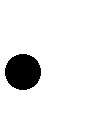    двигательную активность, в том числе развитие крупной и мелкой моторики, участие в подвижных играх и соревнованиях;   эмоциональное благополучие детей во взаимодействии с предметно-пространственным окружением;   возможность самовыражения детей.Трансформируемость пространства дает возможность изменений предметно-пространственной среды в зависимости от образовательной ситуации, в том числе от меняющихся интересов и возможностей детей;Полифункциональность материалов позволяет разнообразно использовать различные составляющих предметной среды: детскую мебель, маты, ширмы, природные материалы, пригодные в разных видах детской активности (в том числе в качестве предметов-заместителей в детской игре).Вариативность среды позволяет создать различные пространства (для игры, конструирования, уединения и пр.), а также разнообразный материал, игры, игрушки и оборудование, обеспечивают свободный выбор детей.Игровой материал периодически сменяется, что стимулирует игровую, двигательную, познавательную и исследовательскую активность детей.Доступность среды создает условия для свободного доступа детей к играм, игрушкам, материалам, пособиям, обеспечивающим все основные виды детской активности; исправность и сохранность материалов и оборудования.Безопасность предметно-пространственной среды обеспечивает соответствие всех ее элементов требованиям по надежности и безопасности их использования.3.2.  Обеспеченность методическими материалами и средствами обучения и воспитанияМетодические пособия и материалыСоциально – коммуникативное развитиеСоциализация, развитие общения, нравственное воспитаниеМетодические пособияБуре Р. С.  Социально-нравственное воспитание дошкольников (3-7 лет).  Издательство «Мозаика – Синтез», Москва, 2018 .Абрамова Л.В., Слепцова И.Ф. «Социально –коммуникативное развитие дошкольников» Младшая  группа  /3-4 года/. Издательство «Мозаика – Синтез», Москва, 2017 .Формирование основ безопасности Методические пособияБелая К. Ю. Формирование основ безопасности у дошкольников 2-7 лет. Издательство « Мозаика – Синтез», Москва, 2017.  Саулина Т. Ф. Знакомим дошкольников с правилами дорожного движения (3-7 лет). Издательство  « Мозаика – Синтез», Москва, 2017.Белая К.Ю. Основы безопасности: комплекты для оформления родительских уголков в ДОО /младшая  группа/.Игровая деятельностьМетодические пособияГубанова Н.Ф. Развитие игровой деятельности. Младшая группа  (3-4 года). Издательство « Мозаика – Синтез», Москва, 2017.Познавательное развитиеРазвитие познавательно - исследовательской деятельностиМетодические пособияШиян О.А. Развитие творческого мышления. Работаем по сказке (3-7лет). Издательство « Мозаика – Синтез», Москва, 2016.Наглядно-дидактические пособияСерия «Играем в сказку»: «Репка. Ознакомление с предметным окружением и социальным миромМетодические пособияДыбина О. В. Ознакомление с предметным и социальным окружени-ем: Младшая группа (3-4 года). Издательство « Мозаика –  Синтез», Москва, 2017Формирование элементарных математических представленийМетодические пособияПомораева И.А., Позина В. А. Формирование элементарных ма¬тематических представлений. Младшая группа (3-4 года). Издательство « Мозаика –  Синтез», Москва, 2016.Ознакомление с миром природыМетодические пособияСоломенникова О. А. Ознакомление с природой в детском саду. Младшая группа (3-4 года) . Издательство «Мозаика –  Синтез», Москва, 2016. Речевое развитиеМетодические пособияГербова В.В. Развитие речи в детском саду: Младшая группа (3-4 года). Издательство  « Мозаика –  Синтез», Москва, 2016.Наглядно-дидактические пособияГербова В.В. Развитие речи в детском саду: Для работы с детьми 3-4 лет. Гербова В.В. Развитие речи в детском саду: Для работы с детьми 4-6 лет. Гербова В.В. Правильно или неправильно. Для работы с детьми 2-4 лет. Гербова В.В. Развитие речи в детском саду. Для работы с детьми 2-4 лет. Раздаточ¬ный материал. Хрестоматия для чтения детям в детском саду и дома: 3-4 года. Издательство  « Мозаика –  Синтез», Москва, 2016.Художественно-эстетическое развитиеМетодические пособияКомарова Т.С. Детское художественное творчество. Для работы с детьми 2-7 лет. Издательство  « Мозаика –  Синтез», Москва, 2016.Комарова Т.С. Изобразительная деятельность в детском саду. Младшая группа (3-4 года). Издательство  « Мозаика –  Синтез», Москва, 2016.Направление «Музыка»Зацепина М.Б. Музыкальное воспитание в детском саду /для занятий с   детьми 2-7 лет/. Издательство  « Мозаика –  Синтез», Москва, 2016. Зацепина М.Б., Жукова Г.Е. Музыкальное воспитание в детском саду    /младшая группа 3-4 года/. Издательство  « Мозаика –  Синтез»,       Москва, 2016Физическая  культураМетодические пособияБорисова М. М. Малоподвижные игры и игровые упражнения. Для занятий с детьми 3-7 лет. Издательство  « Мозаика –  Синтез», Москва, 2016.Пензулаева Л. И. Физическая культура в детском саду: Младшая группа (3-4 года). Издательство  « Мозаика –  Синтез», Москва, 2016.Пензулаева Л. И. Оздоровительная гимнастика: комплексы уп¬ражнений для детей 3-7 лет. Издательство « Мозаика –  Синтез», Москва, 2017.Степаненкова Э.Я. Сборник подвижных игр. Издательство « Мозаика –  Синтез», Москва, 2016.3.3. Распорядок и режим дняРежим дня (теплый период года).Режим дня (холодный период года).Режим двигательной активности.Перечень игровых материалов по основным направлениям развития ребенка3.7. Календарный учебный графикУчебный планОсобенности традиционных событий, праздников, мероприятий.Образовательный процесс в МБДОУ построен на основе комплексно-тематического принципа. Комплексно-тематический подход проявляется в выборе единых тематических единиц в течение всего учебного года, на основе которых определяется тематика образовательной деятельности. Единая тематика предусматривает возрастную преемственность и отражается в организуемых воспитателем образовательных ситуациях, в детской деятельности: игровой, исследовательской, изобразительной, музыкальной, в наблюдениях, в общении воспитателя с детьми и др. В комплексно - тематическом планировании образовательного процесса учитываются сезонность, сезонные и общественно-политические праздники, интересы детей. Задача воспитателя - наполнить ежедневную жизнь детей увлекательными, полезными делами, создать атмосферу радости общения, творчества, стремления к новым задачам.Организационной основой реализации комплексно-тематического принципа построения программы являются примерные темы (праздники, события, проекты), которые ориентированы на все направления развития ребенка дошкольного возраста и посвящены различным сторонам человеческого бытия, а так же вызывают личностный интерес детей к:явлениям нравственной жизни ребенкаокружающей природемиру искусства и литературытрадиционным для семьи, общества и государства праздничным событиямсобытиям, формирующим чувство гражданской принадлежности ребенка (родное село, День защитника Отечества и др.)сезонным явлениямнародной культуре и традициям.Тематический принцип построения образовательного процесса позволяет ввести региональные и культурные компоненты, учитывать приоритет дошкольного учреждения.Построение всего образовательного процесса вокруг одного центрального блока дает большие возможности для развития детей. Темы помогают организовать информацию оптимальным способом. У дошкольников появляются многочисленные возможности для практики, экспериментирования, развития основных навыков, понятийного мышления.Введение похожих тем в различных возрастных группах обеспечивает достижение единства образовательных целей и преемственности в детском развитии на протяжении всего дошкольного возраста, органичное развитие детей в соответствии с их индивидуальными возможностями. Комплексно-тематическое планированиеКультурно - досуговая деятельность  Задачи культурно - досуговой деятельности:Обеспечить каждому ребенку отдых (пассивный и активный), эмоциональное благополучие. Способствовать формированию умения занимать себя.  Содержание культурно - досуговой деятельности см. ПРИМЕРНУЮ ОБЩЕОБРАЗОВАТЕЛЬНУЮ ПРОГРАММУ ДОШКОЛЬНОГО ОБРАЗОВАНИЯ «ОТ РОЖДЕНИЯ ДО ШКОЛЫ» под редакцией Н.Е.Вераксы, Т.С.Комаровой, М.А.Васильевой. – М.: Мозаика - Синтез, 2017.-   2 младшая группа – стр. 234. Культурно-досуговая деятельность включает:ОтдыхРазвлеченияПраздникиСамостоятельную художественную и познавательную деятельностьТворчествоОтдых - это культурно-досуговая деятельность, которая снимает усталость и напряжение, восстанавливает как физические, так и эмоциональные ресурсы ребёнка. Отдых можно подразделить на активный и пассивный. При пассивном отдыхе напряжение снимается общим мышечным расслаблением, рассматриванием красивых объектов, размышлениями, непринужденной беседой на тему, волнующую ребенка. Активный отдых включает в себя занятия гимнастикой, физкультурой, труд на участке, подвижные игры и т.д.Виды отдыха:самостоятельные занятия физическими упражнениями;спортивный отдых;рисование, лепка, моделирование;слушание музыки;прогулки;беседа с взрослым;игровая деятельность;чтение книг;просмотр мультфильмов;рассматривание иллюстраций в книжном уголке; прослушивание сказок, песен, мелодий.Развлечения носят компенсационный характер: вносят разнообразие в повседневную, будничную обстановку, обогащают впечатления и развивают творческую активность. Развлечения способствуют всестороннему развитию, знакомят с различными видами искусства, пробуждают радостные чувства, поднимают настроение и жизненный тонус.В практике работы дошкольных учреждений используют три вида развлечений: дети являются только слушателями или зрителями, дети - непосредственные участники; участниками являются и взрослые, и дети.По содержательной направленности развлечения можно классифицировать:театрализованные (кукольный и теневой театры, театр игрушки, плоскостной театр, фланелеграф и др.);познавательные: КВНы и викторины на темы жизни и творчества композиторов, художников; обычаев и традиций родной страны; экологические;спортивные: спортивные игры, аттракционы, подвижные игры, соревнования и эстафеты;музыкально - литературные концерты.Виды развлечений:концерты: тематические, музыкально-литературные и др.;народные игры: потешки, пестушки, загадки, хороводы и др.;познавательные вечера: КВН и викторины;спортивные: игры, соревнования, эстафеты, аттракционы и др.;театрализованные представления: кукольный театр, инсценирование сказок и др.;забавы: шарады, пословицы, шутки, фокусы, поговорки и др.;просмотр видео- и телефильмов, слушание аудиозаписей.Физкультурные досуги:Проводятся 1-2 раза в месяц продолжительностью от 30 до 50 минут. Не требуют специальной подготовки, строятся на знакомом детям материале. Досуг желательно проводить с несколькими группами, близкими по возрасту. При этом необходимо активное участие воспитателя: он даёт команду, подводит итог, является судьёй соревнований.Праздник - это день, объединяющий всех, наполненный радостью и весельем. Праздники в детском саду имеют свои цели и задачи, главная из которых - создать у детей радостное настроение, вызвать положительный эмоциональный подъем и сформировать праздничную культуру.Виды праздников:■ народные и фольклорные: Масленица, Осенний , Весенний;■ государственно-гражданские: Новый год, День защитника Отечества, День Победы, День знаний;■ международные: День матери, День защиты детей, Международный женский день;■ православные: Рождество Христово, Пасха, Троица.■ бытовые и семейные: день рожденья, выпуск в школу.Творчество - тоже рассматривается как культурно-досуговая деятельность ребенка. Обычно чем культурнее человек, тем разнообразнее его досуг, который он использует не только для отдыха, самообразования, но и для творческой деятельности.Перечень событий, праздников, мероприятийВторая младшая группа (от 3 до 4 лет)Праздники. «Осень», Новогодняя елка, «Мамин праздник», День защитника Отечества, «Весна», «Лето».Тематические праздники и развлечения. «Здравствуй, осень!», «В весеннем лесу», «Здравствуй, лето!», «Ой, бежит ручьем вода», «На бабушкином дворе», «Во саду ли, в огороде», «На птичьем дворе».Театрализованные представления. «Маша и медведь», «Теремок», «Волк и козлята», «Заюшкина избушка» (по мотивам рус.нар. сказок); «Потешки да шутки», «Были-небылицы», «Бабушка-загадушка» (по мотивам русского фольклора).Спортивные развлечения. «Кто быстрее?», «Зимние радости», «Мы растем сильными и смелыми».Забавы. «Музыкальные заводные игрушки», «Сюрпризные моменты»; забавы с красками, карандашами и т.д.Фокусы. «Цветная водичка», «Волшебная коробочка».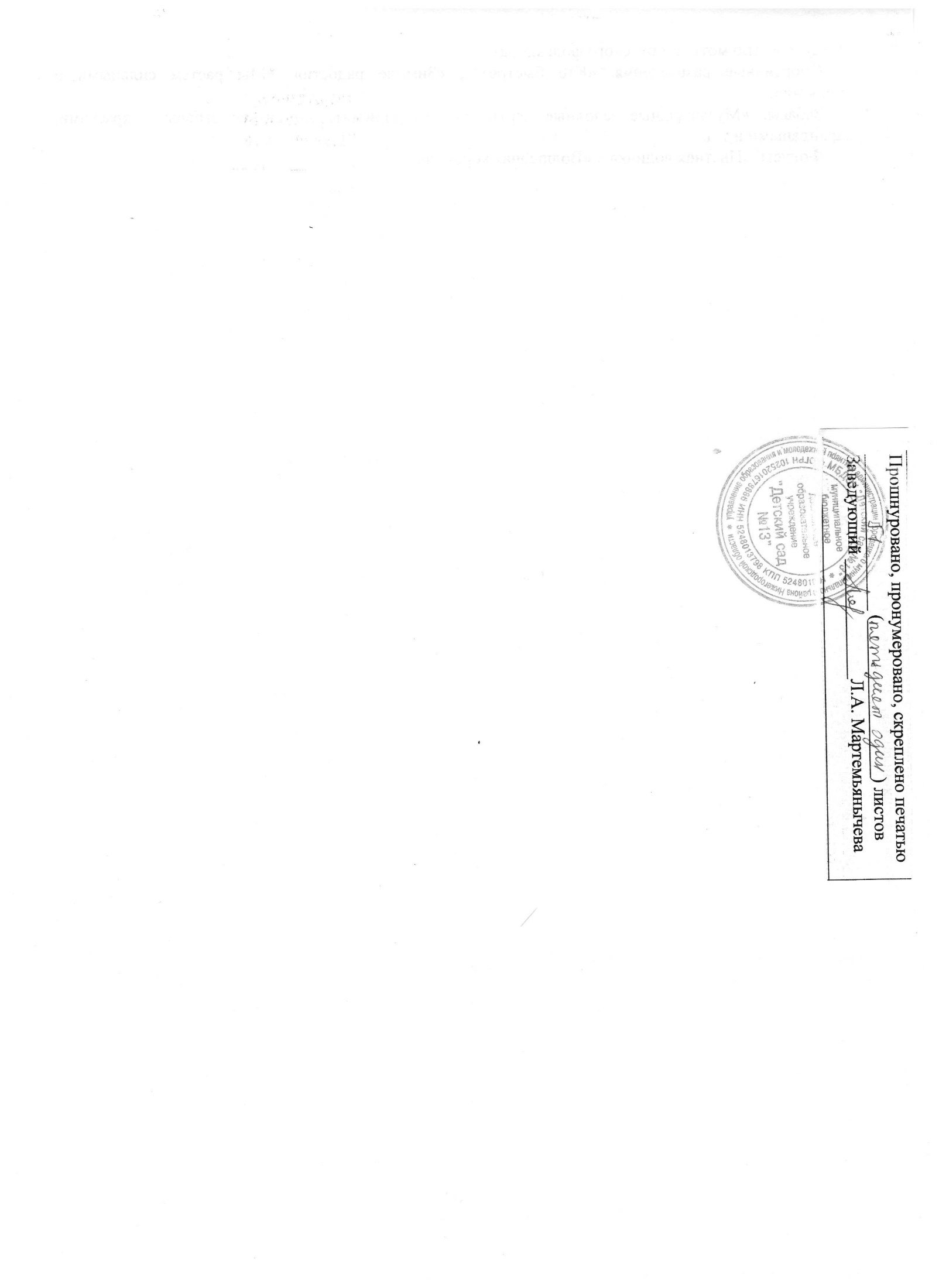 Образовательная область «Социально- коммуникативное развитие»Образовательная область «Социально- коммуникативное развитие»1.Примерная общеобразовательнаяпрограмма дошкольного образования «От рождения до школы» под редакцией Н.Е.Вераксы, Т.С.Комаровой, М.А.Васильевой. –3-е изд . испр. -М.: Мозаика – Синтез, 2014. стр 50, 53, 56,62- Буре Р. С.  Социально-нравственное воспитание дошкольников (3-7 лет).  Издательство « Мозаика – Синтез», Москва, 2018 - Абрамова Л.В., Слепцова И.Ф. «Социально –коммуникативное развитие дошкольников» Младшая  группа  /3-4 года/. Издательство «Мозаика – Синтез», Москва, 2017 .- Куцакова Л. В. Трудовое воспитание в детском саду: Для занятий с детьми 3-7 лет. Издательство « Мозаика – Синтез», Москва, 2017.- Белая К. Ю. Формирование основ безопасности у дошкольников 2-7 лет. Издательство « Мозаика – Синтез», Москва, 2017.  - Саулина Т. Ф. Знакомим дошкольников с правилами дорожного движения (3-7 лет). Издательство  « Мозаика – Синтез», Москва, 2017.- Губанова Н.Ф. Развитие игровой деятельности. Младшая группа  (3-4 года). Издательство « Мозаика – Синтез», Москва, 2017.- С.Н.Теплюк. Игры –занятия на прогулке с малышами. Для занятий с детьми 2-4 лет.Образовательная область «Познавательное развитие»Образовательная область «Познавательное развитие»1.Примерная общеобразовательнаяпрограмма дошкольного образования «От рождения до школы» под редакцией Н.Е.Вераксы,Т.С.Комаровой,М.А.Васильевой. – 3-е изд . испр. -М.:Мозаика – Синтез, 2014. стр 67,74,80,86.- О.А. Соломенникова «Ознакомление с природой в детском саду для занятий с детьми 3-4 года » М. «Мозаика-Синтез» 2016г.- Помораева И.А., Позина В.А. Формирование элементарных математических представлений для занятий с детьми 3-4 лет. М. «Мозаика-Синтез» 2016г- О.В. Дыбина «Ознакомление с предметным и социальным окружением для занятий с детьми 3-4 лет» М. «Мозаика-Синтез» 2016г.- О.А.Шиян Развитие творческого мышления. Работаем по сказке. (3-7 лет). М.,2016г.Образовательная область «Речевое развитие»Образовательная область «Речевое развитие»1.Примерная общеобразовательнаяпрограмма дошкольного образования «От рождения до школы» под редакцией Н.Е.Вераксы,Т.С.Комаровой, М.А.Васильевой. –3-е изд . испр. -М.:Мозаика – Синтез, 2014. стр 95,101.- Ге р б о в а В. В. Развитие речи в детском саду: Младшая группа (3–4 года). М.,2016г- Хрестоматия для детей от 3 до 4 лет. М.,2016гОбразовательная область «Художественно- эстетическое развитие»Образовательная область «Художественно- эстетическое развитие»1.Примерная общеобразовательнаяпрограмма дошкольного образования «От рождения до школы» под редакцией Н.Е.Вераксы,Т.С.Комаровой, М.А.Васильевой. – 3-е изд . испр. -М.:Мозаика – Синтез, 2014. стр 105,110,122,125.- Т.С. Комарова «Изобразительная деятельность в детском саду для занятий с детьми 3-4 лет» М. «Мозаика-Синтез» 2016г.- Т.С. Комарова Развитие художественных способностей дошкольников 3-7 лет М. «Мозаика-Синтез» 2016г.- Л.В. Куцакова Художественное творчество и конструирование 3-4 года М. «Мозаика-Синтез» 2016г.- Зацепина М.Б. Музыкальное воспитание в детском саду. (2-7 лет) М. «Мозаика-Синтез» 2016г.      - Зацепина М.Б., Жукова Г.Е. Музыкальное воспитание в детском саду    /младшая группа 3-4 года/. Издательство  « Мозаика –  Синтез»,       Москва, 2016.Образовательная область «Физическое развитие»Образовательная область «Физическое развитие»1.Примерная общеобразовательнаяпрограмма дошкольного образования «От рождения до школы» под редакцией Н.Е.Вераксы,Т.С.Комаровой, М.А.Васильевой. – -М.:Мозаика – Синтез, 2016. стр 132,134.- Л.И. Пензулаева «Физическая культура в детском саду для занятий с детьми 3-4 лет» М. «Мозаика-Синтез» 2016г- Борисова М. М. Малоподвижные игры и игровые упражнения. Для занятий с детьми 3-7 лет. Издательство  « Мозаика –  Синтез», Москва, 2016.- Степаненкова Э.Я. Сборник подвижных игр. Для занятий с детьми 2-7 лет М. «Мозаика-Синтез» 2016г- Пензулаева Л. И. Оздоровительная гимнастика: комплексы упражнений для детей 3-7 лет. Издательство « Мозаика –  Синтез», Москва, 2017.3-4 года3-4 года3-4 года3-4 года3-4 годаСовместная образовательная деятельность и культурные практики в режимных моментахИндивидуальныйПодгрупповойФронтальный- организация жизненных и игровых развивающих ситуаций;инсценировки с игрушками;беседа;игры-имитации, хороводные игры, театрализованные игры;чтение стихов, потешек, сказок;рассматривание сюжетных картинок, иллюстраций;сюжетные игрыПрактическиеОрганизация жизненных и игровых развивающих ситуаций; Игры-имитации, хороводные игры, театрализованные игры;Инсценировки с игрушками; Сюжетные игрыСловесные Беседа;Чтение стихов, потешек, сказок;Наглядные Рассматривание сюжетных картинок, иллюстраций;Социализация, развитие общения, нравственное воспитание, играгрузовые, легковые автомобили, для кукол);атрибуты для игр «Семья», «Магазин»,«Парикмахерская», «Больница»,«Транспорт»;наборы  игрушечной  посуды;наборы парикмахера;наборы медицинских игровых принадлежностей;игровой  модуль «Кухня»;игровой модуль «Парикмахерская»;коляски;Ребенок в семье и сообществе-набор предметных карточек «Транспорт»;-набор предметных карточек «Профессии»;дидактические пособия, печатные пособия (картины, плакаты);тематические  книги- пособие «Мое настроение»Самообслуживание, самостоятельность, трудовое воспитание- алгоритм умывания- алгоритм одевания на прогулку- алгоритм сервировки столаоборудование для трудовой деятельности (совочки, грабельки, палочки, лейки);природный и бросовый материал для ручного труда;Формирование основ безопасного поведения в природе, на дорогах, безопасность собственной жизнедеятельностимакет дороги;дидактическое пособие «Правила дорожного движения»;- наборы игрушек (машинки, человечки, деревьяСамостоятельная деятельность детей в режимных моментахИндивидуальныйПодгрупповойИнсценировки с игрушками;Беседа;Игры-имитации, хороводные, театрализованныеЧтение стихов, потешек, сказок;Рассматривание сюжетных картинок, иллюстраций;Сюжетные игрыПрактическиеОрганизация жизненных и игровых развивающих ситуаций; Игры-имитации, хороводные игры, театрализованные игры;Инсценировки с игрушками; Сюжетные игрыСловесные Беседа;Чтение стихов, потешек, сказок;Наглядные Рассматривание сюжетных картинок, иллюстраций;Социализация, развитие общения, нравственное воспитание, играгрузовые, легковые автомобили,игрушки (куклы в одежде, куклы-младенцы, одежда для кукол);атрибуты для игр «Семья»,«Магазин»,«Парикмахерская», «Больница»,«Транспорт»;наборы игрушечной посуды;наборы парикмахера; наборы медицинских игровых принадлежностей;игровой модуль«Кухня»;игровой модуль «Парикмахерская»;коляски;Ребенок в семье и сообществе-набор предметных карточек «Транспорт»;-набор предметных карточек «Профессии»;дидактические пособия, печатные пособия (картины, плакаты);тематические книгипособие «Мое настроение»Самообслуживание, самостоятельность, трудовое воспитание- алгоритм умывания- алгоритм одевания на прогулку- алгоритм сервировки столаоборудование для трудовой деятельности (совочки, грабельки, палочки,лейки);природный и бросовый материал для ручного труда;Формирование основ безопасного поведения в природе, на дорогах, безопасность собственной жизнедеятельностимакет дороги;дидактическое пособие «Правила дорожного движения»;- наборы игрушек (машинки, человечки, деревья)ДеятельностьФормы Формы СпособыСпособыМетоды Средства3-4 года3-4 года3-4 года3-4 года3-4 года3-4 года3-4 годаНОДНОДФормирование элементраных математических представлений (ФЭМП)Ознакомление с миром природыОзнакомление с предметным и социальным  окружениемФормирование элементраных математических представлений (ФЭМП)Ознакомление с миром природыОзнакомление с предметным и социальным  окружениемПодгрупповойФронтальныйСловесныеЧтение;Беседы и рассказ воспитателяСитуативный разговорНаглядные Рассматривание картин и иллюстрацийНаблюденияПрактическиеИгры (дидактические, строительно-конструктивные)Решение игровых проблемных ситуаций;Показ образцаИгровые упражненияВоображаемая ситуацияПроблемные игровые ситуацииСитуации поиска самостоятельного решения задачПоказ образцаНаборы тематических предметных карточекСерия демонстрационных сюжетных тематических картинНабор плоскостных геометрических фигурМуляжи фруктов и овощейМатериал по сенсорикеНаборы строительного материалаИгрушки для обыгрывания построекМакет «Дикие животные»Макет «Домашние животные»Иллюстрационный материал «Времена года»Совместная образовательная деятельность и культурные практики в режимных моментахСовместная образовательная деятельность и культурные практики в режимных моментахНаблюдения Беседы и ситуативный разговорРассматривание и обсуждение иллюстративно-наглядного материалаИндивидуальные игры с детьми и совместные игры с воспитателем строительно-конструктивные, развивающие и логические игры)Чтение тематической литературылитературыНаблюдения Беседы и ситуативный разговорРассматривание и обсуждение иллюстративно-наглядного материалаИндивидуальные игры с детьми и совместные игры с воспитателем строительно-конструктивные, развивающие и логические игры)Чтение тематической литературылитературыИндивидуальныйПодгрупповойФронтальныйСловесныеЧтение;Беседы и рассказ воспитателяСитуативный разговорНаглядные Рассматривание картин и иллюстрацийНаблюденияПрактическиеИгры (дидактические, строительно-конструктивные)Решение игровых проблемных ситуаций;Показ образцаИгровые упражненияВоображаемая ситуацияПроблемные игровые ситуацииСитуации поиска самостоятельного решения задачПоказ образцаОзнакомление с предметным и социальным  окружениемНаборы тематических предметных карточекД/ «Оденем куклу»Серия демонстрационных сюжетных тематических картинАтрибуты к сюжетно-ролевой игре «Семья»Атрибуты к сюжетно-ролевой игре «Больница»Атрибуты к сюжетно-ролевой игре «Магазин»Ознакомление с миром природыМакет «Дикие животные»Муляжи фруктов и овощейМакет «Домашние животные»Иллюстрационный материал «Времена года»Домино с цветным изображениемД/и «Четвертый лишний»Пазлы-вкладышиД/ «Животные с детенышами»Формирование элементарных математических представлений (ФЭМП)Наборы для опытов с песком и водойСхемы опытовНабор плоскостных геометрических фигурД/и «Угадай цвет»Шнуровки-вкладышиПирамидкиМатериал по сенсорикеЦветные палочкиМозаика крупнаяРазвитие познавательно-исследовательской деятельностиЭлектронные образовательные ресурсыСерия «Играем в сказку»: «Репка», «Теремок», «Три медведя», «Три поросенка»Самостоятельная деятельность детей в режимных моментахСамостоятельная деятельность детей в режимных моментахСамостоятельные игры (строительно-конструктивные, развивающие и логические игры)Общениедеятельность по интересам, элементарные опыты и экспериментыНаблюдения за природойСамостоятельные игры (строительно-конструктивные, развивающие и логические игры)Общениедеятельность по интересам, элементарные опыты и экспериментыНаблюдения за природойИндивидуальныйПодгрупповойСловесныеЧтение;Беседы и рассказ воспитателяСитуативный разговорНаглядные Рассматривание картин и иллюстрацийНаблюденияПрактическиеИгры (дидактические, строительно-конструктивные)Решение игровых проблемных ситуаций;Показ образцаИгровые упражненияВоображаемая ситуацияПроблемные игровые ситуацииСитуации поиска самостоятельного решения задачПоказ образцаОзнакомление с предметным и социальным  окружениемНаборы тематических предметных карточекД/ «Оденем куклу»Серия демонстрационных сюжетных тематических картинАтрибуты к сюжетно-ролевой игре «Больница»Атрибуты к сюжетно-ролевой игре «Семья»Атрибуты к сюжетно-ролевой игре «Магазин»Ознакомление с миром природыМакет «Дикие животные»Муляжи фруктов и овощейМакет «Домашние животные»Иллюстрационный материал «Времена года»Домино с цветным изображениемД/и «Четвертый лишний»Пазлы-вкладышиД/ «Животные с детенышами»Формирование элементарных математических представлений (ФЭМП)Наборы для опытов с песком и водойСхемы опытовНабор плоскостных геометрических фигурД/и «Угадай цвет»Шнуровки-вкладышиПирамидкиМатериал по сенсорикеЦветные палочкиМозаика крупнаяРазвитие познавательно-исследовательской деятельностиЭлектронные образовательные ресурсыСерия «Играем в сказку»: «Репка», «Теремок», «Три медведя», «Три поросенка»ФормыСпособыМетодыСредства3-4 года3-4 года3-4 года3-4 года3-4 годаНОДРазвитие речиФронтальныйСловесныеЧтение художественной литературыБеседыЗаучиваниеНаглядныеПоказ картин, иллюстрацийПрактическиеИгры (словесные, театрализованные, дидактические, хороводные, подвижные с текстом)Развивающие образовательные ситуацииНаборы картинок для группировки (домашние, дикие животные, животные и их детеныши, птицы, рыбы, деревья, цветы, овощи, фрукты, продукты питания, одежда, мебель, предметы обихода, транспорт)Альбомы с предметными, тематическими картинками (с различной тематикой, близкой ребенку)Игры из серии «Кто есть кто?» («Чеймалыш?», «Найди маму?»);- игры из серии «Учись, играя» («Кто вдомике живет?»);Игры для формирования исовершенствования грамматического строя речи;Пособия для развития речевого дыхания, позвуковой культуре;Чистоговорки, скороговорки в картинках;Стихи, загадки в картинках;Предметные игрушки-персонажи;Комплекты детских книг по темам;Разнообразные виды театров;Ширма настольнаяСовместная образовательная деятельность и культурные практики в режимных моментахСовместные игры (словесные, дидактические, хороводные, театрализованные подвижные с текстом)Ситуативное общение Беседы и разговоры по интересамДосуги иразвлеченияИндивидуальныйПодгрупповойФронтальныйСловесныеЧтение художественной литературыБеседыЗаучиваниеНаглядныеПоказ картин, иллюстрацийПрактическиеИгры (словесные, театрализованные, дидактические, хороводные, подвижные с текстом)Развивающие образовательные ситуацииНаборы картинок для группировки (домашние, дикие животные, животные и их детеныши, птицы, рыбы, деревья, цветы, овощи, фрукты, продукты питания, одежда, мебель, предметы обихода, транспорт)Альбомы с предметными, тематическими картинками (с различной тематикой, близкой ребенку)Игры из серии «Кто есть кто?» («Чеймалыш?», «Найди маму?»);- игры из серии «Учись, играя» («Кто вдомике живет?»);Игры для формирования исовершенствования грамматического строя речи;Пособия для развития речевого дыхания, позвуковой культуре;Чистоговорки, скороговорки в картинках;Стихи, загадки в картинках;Предметные игрушки-персонажи;Комплекты детских книг по темам;Разнообразные виды театров;Ширма настольная- ширма настольнаяСамостоятельная деятельность детей в режимных моментахСамостоятельные игры (словесные, дидактические, хороводные, театрализованные подвижные с текстом)Ситуативное общение Беседы и разговоры по интересамИндивидуальныйПодгрупповойФронтальныйСловесныеЧтение художественной литературыБеседыЗаучиваниеНаглядныеПоказ картин, иллюстрацийПрактическиеИгры (словесные, театрализованные, дидактические, хороводные, подвижные с текстом)Развивающие образовательные ситуацииНаборы картинок для группировки (домашние, дикие животные, животные и их детеныши, птицы, рыбы, деревья, цветы, овощи, фрукты, продукты питания, одежда, мебель, предметы обихода, транспорт)Альбомы с предметными, тематическими картинками (с различной тематикой, близкой ребенку)Игры из серии «Кто есть кто?» («Чеймалыш?», «Найди маму?»);- игры из серии «Учись, играя» («Кто вдомике живет?»);Игры для формирования исовершенствования грамматического строя речи;Пособия для развития речевого дыхания, позвуковой культуре;Чистоговорки, скороговорки в картинках;Стихи, загадки в картинках;Предметные игрушки-персонажи;Комплекты детских книг по темам;Разнообразные виды театров;Ширма настольнаяФормыСпособыМетодыСредстваСредства3-4 года3-4 года3-4 года3-4 года3-4 года3-4 годаНОДХудожественное творчество: «Рисование» « Лепка» « Аппликация»Музыкальное занятиеФронтальныйСловесныеБеседы;Наглядные Рассматриваниеиллюстраций к произведениям детской литературы;ПрактическиеСюжетно-ролевые игры;  Строительные игры;Игры(дидактические,музыкально-дидактические,хороводные, игры с пением,имитационные);Игровые упражнения (наразвитие певческогодыхания, музыкально-ритмические);Игры со строительнымматериалом;СловесныеБеседы;Наглядные Рассматриваниеиллюстраций к произведениям детской литературы;ПрактическиеСюжетно-ролевые игры;  Строительные игры;Игры(дидактические,музыкально-дидактические,хороводные, игры с пением,имитационные);Игровые упражнения (наразвитие певческогодыхания, музыкально-ритмические);Игры со строительнымматериалом;Развитие продуктивной деятельности и детского творчестваНаборы фломастеров по цветамНаборы карандашей (по основным цветам);Мелки восковыеНаборы карандашей (по основным цветам);Трафареты;Пластилин;Бумага для рисования;Гуашь и кисти; Печатки, штампыСтаканчики, баночки-непроливайки;Подставки для кистей;Салфетки из ткани;Доски;Розетки для клея;.Готовые формы для выкладывания иНаклеиванияКонструктор строитель крупныйДеревянный конструкторСхемы построекИгрушки для обыгрывания построекИгрушки деревянные: матрёшкиКартины художников  Народные игрушкиТеатры: «Репка», «Теремок», «Курочка  Ряба»;  Магнитная доска   ШирмаХудожественная литератураЧистоговорки, скороговорки в картинках;Стихи, загадки в картинках;Предметные игрушки-персонажи;Комплекты детских книг по темам;Любимые детские книгиКниги-самоделки   Музыка  Звучащие инструменты:металлофон,барабан, погремушки, игрушки-пищалки, бубен, молоточки, шумелкиНабормасок; атрибуты дляразыгрывания сказокСовместная образовательная деятельность и культурные практики в режимных моментахСовместные игры (музыкальные хороводные, театрализованные подвижные )Ситуативное общение Беседы и разговоры по интересамИзобразительная и конструктивная деятельностьМузыкальные развлечения ( 1 раз в месяц)Детские праздники (см.Особенности традиционных событий, праздников,мероприятий)ИндивидуальныйПодгрупповойФронтальныйСловесныеБеседы;Наглядные Рассматриваниеиллюстраций к произведениям детской литературы;ПрактическиеСюжетно-ролевые игры;Строительные игры;Игры(дидактические,музыкально-дидактические,хороводные, игры с пением,имитационные);Игровые упражнения (наразвитие певческогодыхания, музыкально-ритмические);Игры со строительнымматериалом;СловесныеБеседы;Наглядные Рассматриваниеиллюстраций к произведениям детской литературы;ПрактическиеСюжетно-ролевые игры;Строительные игры;Игры(дидактические,музыкально-дидактические,хороводные, игры с пением,имитационные);Игровые упражнения (наразвитие певческогодыхания, музыкально-ритмические);Игры со строительнымматериалом;Развитие продуктивной деятельности и детского творчестваНаборы фломастеров по цветамНаборы карандашей (по основным цветам);Мелки восковыеНаборы карандашей (по основным цветам);Трафареты;Пластилин;Бумага для рисования;Гуашь и кисти; Печатки, штампыСтаканчики, баночки-непроливайки;Подставки для кистей;Салфетки из ткани;Доски;Розетки для клея;.Готовые формы для выкладывания иНаклеиванияКонструктор строитель крупныйДеревянный конструкторСхемы построекИгрушки для обыгрывания построекИгрушки деревянные: матрёшкиКартины художников  Народные игрушкиТеатры: «Репка», «Теремок», «Курочка  Ряба»;  Магнитная доска   ШирмаХудожественная литератураЧистоговорки, скороговорки в картинках;Стихи, загадки в картинках;Предметные игрушки-персонажи;Комплекты детских книг по темам;Любимые детские книгиКниги-самоделки   Музыка  Звучащие инструменты:металлофон,барабан, погремушки, игрушки-пищалки, бубен, молоточки, шумелкиНабормасок; атрибуты дляразыгрывания сказокСамостоятельная деятельность детей в режимных моментахСамостоятельные игры (музыкальные хороводные, игры-, театрализованные подвижные с пением и подражанием)Ситуативное общение Изобразительная и конструктивная деятельностьИндивидуальныйПодгрупповойСловесныеБеседы;Наглядные Рассматриваниеиллюстраций к произведениям детской литературы;ПрактическиеСюжетно-ролевые игры;Строительные игры;Игры(дидактические,музыкально-дидактические,хороводные, игры с пением,имитационные);Игровые упражнения (наразвитие певческогодыхания, музыкально-ритмические);Игры со строительнымматериалом;СловесныеБеседы;Наглядные Рассматриваниеиллюстраций к произведениям детской литературы;ПрактическиеСюжетно-ролевые игры;Строительные игры;Игры(дидактические,музыкально-дидактические,хороводные, игры с пением,имитационные);Игровые упражнения (наразвитие певческогодыхания, музыкально-ритмические);Игры со строительнымматериалом;Развитие продуктивной деятельности и детского творчестваНаборы фломастеров по цветамНаборы карандашей (по основным цветам);Мелки восковыеНаборы карандашей (по основным цветам);Трафареты;Пластилин;Бумага для рисования;Гуашь и кисти; Печатки, штампыСтаканчики, баночки-непроливайки;Подставки для кистей;Салфетки из ткани;Доски;Розетки для клея;.Готовые формы для выкладывания иНаклеиванияКонструктор строитель крупныйДеревянный конструкторСхемы построекИгрушки для обыгрывания построекИгрушки деревянные: матрёшкиКартины художников  Народные игрушкиТеатры: «Репка», «Теремок», «Курочка  Ряба»;  Магнитная доска   ШирмаХудожественная литератураЧистоговорки, скороговорки в картинках;Стихи, загадки в картинках;Предметные игрушки-персонажи;Комплекты детских книг по темам;Любимые детские книгиКниги-самоделки   Музыка  Звучащие инструменты:металлофон,барабан, погремушки, игрушки-пищалки, бубен, молоточки, шумелкиНабормасок; атрибуты дляразыгрывания сказокФормыСпособыМетодыСредства3-4 года3-4 года3-4 года3-4 года3-4 годаНОДЗанятие физическая культура в помещенииФронтальныйПрактическиеРазвитие движений;Подвижные игры и упражнения;Дидактические игры с элементами движений;Игровая проблемная ситуацияСловесныеБеседы; Ситуативный разговор;Рассказ и  показ воспитателя;НаглядныеРассматривание иллюстраций; открытокПоказ воспитателя;Ориентиры;«Дорожка здоровья»; Массажные коврики;Мячи большие, средние,малые;Обручи;Атрибуты для проведения подвижных игрДуги для пролезания, подлезания, перелезания;Ленты цветные короткие;Кегли;Кольцеброс;Маски для подвижных игрСовместная образовательная деятельность и культурные практики в режимных моментахУтренняя гимнастикаГимнастика после сна Закаливающие процедурыФизкультминуткиПодвижные игры и упражнения на прогулкеИндивидуальная работаФизкультурные развлечения (1 раз в квартал)СамообслуживаниеКультурно-гигиенические навыкиИндивидуальныйПодгрупповойФронтальныйПрактическиеРазвитие движений;Подвижные игры и упражнения;Дидактические игры с элементами движений;Игровая проблемная ситуацияСловесныеБеседы; Ситуативный разговор;Рассказ и  показ воспитателя;НаглядныеРассматривание иллюстраций; открытокПоказ воспитателя;Ориентиры;«Дорожка здоровья»; Массажные коврики и следы;Мячи большие, средние, малые;Обручи;Атрибуты для проведения подвижных игрДуги для пролезания, подлезания, перелезания;Ленты цветные короткие;Кегли;Кольцеброс;Маски для подвижных игрСамостоятельная деятельность детей в режимных моментахСамостоятельная двигательная деятельность СамообслуживаниеКультурно-гигиеническиеИндивидуальныйПодгрупповойПрактическиеРазвитие движений;Подвижные игры и упражнения;Дидактические игры с элементами движений;Игровая проблемная ситуацияСловесныеБеседы; Ситуативный разговор;Рассказ и  показ воспитателя;НаглядныеРассматривание иллюстраций; открытокПоказ воспитателя;Ориентиры;«Дорожка здоровья»; Массажные коврики;Мячи большие, средние, малые;Обручи;Атрибуты для проведения подвижных игрДуги для пролезания, подлезания, перелезания;Ленты цветные короткие;Кегли;Кольцеброс;Маски для подвижных игрНазначениеФункциональное использованиеОборудованиеМузыкальный залДля проведения музыкальных занятий,праздников, развлечений.Электронное пианино, зеркальный шар, детские музыкальные инструменты, технические средства обучения: музыкальный центр,  мультимедийная установка. Различные пособия для занятий: методическая литература, фонотека, дидактическиемузыкальные игры, иллюстративный материал, костюмы, аудиокассеты, портреты композиторов, различные виды театров Демонстрационный материал. Сцена эстетически оформлена и оснащена кулисами (декорации меняются в соответствии с театрализованными постановками)Физкультурный залДля проведения физкультурно-оздоровительной работы, утренней гимнастики,физкультурных занятий, спортивных развлечений, игр.Стандартное и нетрадиционное оборудование, необходимое для ведения физкультурно-оздоровительной работы. Имеются мячи всех размеров, предметы для выполнения общеразвивающих упражнений, гимнастические стенки, скамейки, кольца для метания,нестандартное оборудовании и т.д. т.Педагогический кабинет Проведение педагогических советов, консультаций.Консультативный, дидактический материал, интерактивные пособия.Библиотека педагогической литературы, игровой материал. Дидактический материал по развитию восприятия цвета, формы, величины; материал для счета, для развития памяти, мышления, мелкой моторики, ориентировке в пространстве и т.д.Вестибюли 1 и 2 этажа, лестничные проемыДля информирования родителей ожизнедеятельности ДОУ и реализации приоритетного направления в работе ДОУКонсультирование, выставки творчества детей и взрослых, реклама и информация для родителейГрупповые помещенияДля проведения сюжетно-ролевых игр;самообслуживания;трудовая деятельность;самостоятельная творческая деятельность;ознакомление с природой, труд в природе;совместная деятельность свзрослыми;непосредственно- образовательная деятельностьДетская мебель для практической деятельностиУголок познавательного развитияУголок речевого развитияУголок художественно-эстетического развитияУголок физического развития и здоровьяУголок социально-коммуникативного развитияИгровая мебель. Атрибуты для сюжетно-ролевых игрКонструкторы различных видовДидактические игры различных видовГоловоломки, мозаики, пазлы, настольно-печатные игры, лотоРазвивающие игры по математике, логикеРазличные виды театров2 группа раннего возраста – 10,5 (7.00-17.30)2 группа раннего возраста – 10,5 ( 7.00-17.30)Младшая группа – 10,5 (6.30-17.00)ДомаДомаДомаПодъем, утренний туалет6.00-7.00Подъем, утренний туалет6.00-7.00Подъем, утренний туалет6.00-7.00В детском садуВ детском садуВ детском садуПрием, осмотр, игры на участке7.00-8.00Прием, осмотр, игры на участке7.00-8.05Прием, осмотр, игры, утренняя гимнастика6.30-8.10Подготовка к завтраку, завтрак8.00-8.30Подготовка к завтраку, завтрак 8.05-8.20Подготовка к завтраку, завтрак8.10-8.45Самостоятельная деятельность8.30-8.50Самостоятельная деятельность8.20-9.00Подготовка к прогулке, прогулка8.45-10.00Прогулка/игры, развлечения, наблюдения,  воздушные и солнечные процедуры8.50-9.20Прогулка/игры, развлечения, наблюдения,  воздушные и солнечные процедуры9.00-9.30Завтрак 2 10.00-10.10Завтрак 29.30-9.40Завтрак 29.30-9.40прогулка10.10-12.00Прогулка9.40-11.00прогулка9.40-11.20Возвращение с прогулки  Подготовка к обеду12.00-12.20Возвращение с прогулки, игры11.00-11.30Возвращение с прогулки  Подготовка к обеду11.20-11.45 Обед12.20-12.50Подготовка к обеду, обед11.30-12.00 Обед11.45-12.20Подготовка ко сну, сон12.50-15.00Подготовка ко сну, сон12.00-15.00Подготовка ко сну, сон12.20-15.00Постепенный подъем, воздушные процедуры 15.00-15.25Постепенный подъем, полдник уплотненный15.00-15.30Постепенный подъем, полдник уплотненный15.00-15.25Полдник уплотненный15.25-15.50Самостоятельная деятельность15.30-16.00Самостоятельная деятельность15.25-15.45Подготовка к прогулке, прогулка / самостоятельная деятельность, игры, /16.00-17.00Подготовка к прогулке, прогулка15.45-17.00Подготовка к прогулке, прогулка / самостоятельная деятельность, игры, /15.50-16.50Самостоятельная деятельность, уход детей домой17.00-17.30Самостоятельная деятельность, уход детей домой17.00-17.30Уход детей домой16.50-17.00ДомаДомаДомаПодготовка к ужину, ужин17.30-19.00Подготовка к ужину, ужин18.30-18.55Игры, подготовка к ужину, ужин1 17.00-18.50Прогулка19.00-19.30Прогулка18.55-19.30Прогулка18.50-19.30Спокойные игры, гигиенические процедуры 19.30-20.20Спокойные игры, гигиенические процедуры 19.30-20.30Спокойные игры, гигиенические процедуры 19.30-20.40Подготовка ко сну, ночной сон20.20-6.00Подготовка ко сну, ночной сон20.30-6.00Подготовка ко сну, ночной сон20.40-6.002 группа раннего возраста – 10,5 (7.00-17.30)2 группа раннего возраста – 10,5 ( 7.00-17.30)Младшая группа – 10,5 (6.30-17.00)ДомаДомаДомаПодъем, утренний туалет6.00-7.00Подъем, утренний туалет6.00-7.00Подъем, утренний туалет6.00-7.00В детском садуВ детском садуВ детском садуПрием, осмотр, игры7.00-8.00Прием, осмотр, игры7.00-8.05Прием, осмотр, игры, утренняя гимнастика6.30-8.10Подготовка к завтраку, завтрак8.00-8.30Подготовка к завтраку, завтрак 8.05-8.20Подготовка к завтраку, завтрак8.10-8.45Самостоятельная деятельность8.30-8.50Самостоятельная деятельность8.20-9.00Подготовка к НОД8.45-9.00Игра- ОД 1          1подгруппа                                  2 подгруппа8.50-9.009.10-9.20ОД  1           1 подгруппа                         2 подгруппа 9.00-9.109.20-9.30ОД  1           1 подгруппа                         2 подгруппа ОД 29.00-9.159.25-9.359-45-10.00Завтрак 29.30-9.40Завтрак 29.30-9.40Завтрак 210.00-10.10Подготовка к прогулке, прогулка9.40-11.00Подготовка к прогулке, прогулка9.40-11.20Подготовка к прогулке, прогулка10.10-12.00Возвращение с прогулки, игры11.00-11.30Возвращение с прогулки  Подготовка к обеду11.20-11.45Возвращение с прогулки  Подготовка к обеду12.00-12.20Подготовка к обеду, обед11.30-12.00 Обед11.45-12.20 Обед12.20-12.50Подготовка ко сну, сон12.00-15.00Подготовка ко сну, сон12.20-15.00Подготовка ко сну, сон12.50-15.00Постепенный подъем, полдник уплотненный15.00-15.30Постепенный подъем, полдник уплотненный15.00-15.1515.15-15.25Постепенный подъем, воздушные процедуры15.00-15.25Самостоятельная деятельность15.30-16.00Самостоятельная деятельность15.25-15.45Полдник уплотненный15.25-15.50Игра- ОД 2      1 подгруппа(по подгруппам)       2 подгруппа16.00-16.1016.20-16.30ОД  2            1подгруппа                            2 подгруппа15.45-15-5516.05-16.15Игры, самостоятельная деятельность15.50-16.15Подготовка к прогулке, прогулка16.30-17.00Подготовка к прогулке, прогулка16.15-17.00Подготовка к прогулке, прогулка16.15-16.50Самостоятельная деятельность, уход детей домой17.00-17.30Самостоятельная деятельность, уход детей домой17.00-17.30Уход детей домой16.50-17.00ДомаДомаДомаПодготовка к ужину, ужин17.30-19.00Подготовка к ужину, ужин18.30-18.55Игры, подготовка к ужину, ужин17.00-18.50Прогулка19.00-19.30Прогулка18.55-19.30Прогулка18.50-19.30Спокойные игры, гигиенические процедуры 19.30-20.20Спокойные игры, гигиенические процедуры 19.30-20.30Спокойные игры, гигиенические процедуры 19.30-20.40Подготовка ко сну, ночной сон20.20-6.00Подготовка ко сну, ночной сон20.30-6.00Подготовка ко сну, ночной сон20.40-6.00Вид деятельностиВозрастные группыПериодичностьОтветственныйФизкультурно-оздоровительная деятельностьФизкультурно-оздоровительная деятельностьФизкультурно-оздоровительная деятельностьФизкультурно-оздоровительная деятельностьУтренняя гимнастикаГруппы раннего возраста(1,5-3л)Ежедневно 3-5 мин.ВоспитателиУтренняя гимнастика2 младшая группа(3-4 лет)Ежедневно 5-6 мин.ВоспитателиУтренняя гимнастикаСредняя группа(4-5 лет)Ежедневно6-8 мин.ВоспитателиУтренняя гимнастикаСтаршая группа(5-6 лет)Ежедневно 8-10 мин.Воспитатели Утренняя гимнастикаПодготовительная группа(6-7 лет)Ежедневно 10-12 мин.ВоспитателиДинамическая разминкав форме:-физических упражнений;-танцевальн-ых движений;-п/игр малой и большой подвижностиГруппы раннего возраста(1,5-3л)1раз в неделю10 мин.ВоспитателиДинамическая разминкав форме:-физических упражнений;-танцевальн-ых движений;-п/игр малой и большой подвижности2 младшая группа(3-4 лет)1 раз в неделю15 мин.ВоспитателиДинамическая разминкав форме:-физических упражнений;-танцевальн-ых движений;-п/игр малой и большой подвижностиСредняя группа(4-5 лет)1 раз в неделю20 мин.ВоспитателиДинамическая разминкав форме:-физических упражнений;-танцевальн-ых движений;-п/игр малой и большой подвижностиСтаршая группа(5-6 лет)1 раз в неделю25 мин.ВоспитателиДинамическая разминкав форме:-физических упражнений;-танцевальн-ых движений;-п/игр малой и большой подвижностиПодготовительная группа(6-7 лет)1 раз в неделю30 мин.ВоспитателиФизкультминуткиГруппы раннего возраста(1,5-3л)Ежедневно по мере необходимости, в зависимости от вида и содержания занятий (1-2 мин.)ВоспитателиФизкультминутки2 младшая группа(3-4 лет)Ежедневно по мере необходимости, в зависимости от вида и содержания занятий (1-3 мин.)ВоспитателиФизкультминуткиСредняя группа(4-5 лет)Ежедневно по мере необходимости, в зависимости от вида и содержания занятий (2-3 мин.)ВоспитателиФизкультминуткиСтаршая группа(5-6 лет)Ежедневно по мере необходимости, в зависимости от вида и содержания занятий (2-3 мин.)ВоспитателиФизкультминуткиПодготовительная группа(6-7 лет)Ежедневно по мере необходимости, в зависимости от вида и содержания занятий (2-3 мин.)ВоспитателиПодвижные игрыво время утреннего приема детейГруппы раннего возраста(1,5-3л)Ежедневно 2-3 мин.ВоспитателиПодвижные игрыво время утреннего приема детей2 младшая группа(3-4 лет)Ежедневно 3-5 мин.ВоспитателиПодвижные игрыво время утреннего приема детейСредняя группа(4-5 лет)Ежедневно 5-7 мин.ВоспитателиПодвижные игрыво время утреннего приема детейСтаршая группа(5-6 лет)Ежедневно 7-10 мин.ВоспитателиПодвижные игрыво время утреннего приема детейПодготовительная группа(6-7 лет)Ежедневно 10-12 мин.ВоспитателиПодвижные игры:СюжетныеБессюжетныеИгры-забавыСоревнованияЭстафетыАттракционыГруппы раннего возраста(1,5-3л)Ежедневно в помещении и на прогулке 10-15 мин.ВоспитателиПодвижные игры:СюжетныеБессюжетныеИгры-забавыСоревнованияЭстафетыАттракционы2 младшая группа(3-4 лет)Ежедневно в помещении и на прогулке 15-25мин.ВоспитателиПодвижные игры:СюжетныеБессюжетныеИгры-забавыСоревнованияЭстафетыАттракционыСредняя группа(4-5 лет)Ежедневно в помещении и на прогулке 15-25мин.ВоспитателиПодвижные игры:СюжетныеБессюжетныеИгры-забавыСоревнованияЭстафетыАттракционыСтаршая группа(5-6 лет)Ежедневно в помещении и на прогулке 25-30 мин.ВоспитателиПодвижные игры:СюжетныеБессюжетныеИгры-забавыСоревнованияЭстафетыАттракционыПодготовительная группа(6-7 лет)Ежедневно в помещении и на прогулке 25-30 мин. ВоспитателиФизические упражнения и игры:Игры с элементами логоритмикиПальчиковая гимнастикаГруппы раннего возраста(1,5-3л)Ежедневно сочетая упражненияпо выбору 2-3 мин.ВоспитателиФизические упражнения и игры:Игры с элементами логоритмикиПальчиковая гимнастика2 младшая группа(3-4 лет)Ежедневно сочетая упражнения по выбору 3-5 мин.ВоспитателиФизические упражнения и игры:Игры с элементами логоритмикиПальчиковая гимнастикаСредняя группа(4-5 лет)Ежедневно сочетая упражнения по выбору 6-8 мин.ВоспитателиФизические упражнения и игры:Игры с элементами логоритмикиПальчиковая гимнастикаСтаршая группа(5-6 лет)Ежедневно сочетая упражнения по выбору 8-10 мин.ВоспитателиФизические упражнения и игры:Игры с элементами логоритмикиПальчиковая гимнастикаПодготовительная группа(6-7 лет)Ежедневно сочетая упражнения по выбору 10-12 мин.ВоспитателиИндивидуаль-ная работа по развитию движенийГруппы раннего возраста(1,5-3л)Ежедневно  в помещении и на прогулке 2-3 мин.ВоспитателиИндивидуаль-ная работа по развитию движений2 младшая группа(3-4 лет)Ежедневно в помещении и на прогулке сочетая упраж-нения по выбору 3-5мВоспитателиИндивидуаль-ная работа по развитию движенийСредняя группа(4-5 лет)Ежедневно в помещении и на прогулке, сочетая упраж-нения по выбору 6-8 мин.ВоспитателиИндивидуаль-ная работа по развитию движенийСтаршая группа(5-6 лет)Ежедневно в помещении и на прогулке, сочетая упраж-нения по выбору 8-10 мин.Воспитатели Индивидуаль-ная работа по развитию движенийПодготовительная группа(6-7 лет)Ежедневно в помещении и на прогулке, сочетая упраж-нения по выбору 10-12 мин.ВоспитателиОздоровительная разминка после сна Группы раннего возраста(1,5-3л)Ежедневно3-5 мин.ВоспитателиОздоровительная разминка после сна 2 младшая группа(3-4 лет)Ежедневно5-6 мин.ВоспитателиОздоровительная разминка после сна Средняя группа(4-5 лет)Ежедневно6-8 мин.ВоспитателиОздоровительная разминка после сна Старшая группа(5-6 лет)Ежедневно6-8 мин.Воспитатели Оздоровительная разминка после сна Подготовительная группа (6-7 лет)Ежедневно 8-10 мин.ВоспитателиУпражнения на релаксациюГруппы раннего возраста(1,5-3л)По необходимости в течение дня 1-2 мин.ВоспитателиУпражнения на релаксацию2 младшая группа(3-4 лет)По необходимости в течение дня 1-3 мин.ВоспитателиУпражнения на релаксациюСредняя группа(4-5 лет)По необходимости в течение дня2-3 мин.ВоспитателиУпражнения на релаксациюСтаршая группа(5-6 лет)По необходимости в течение дня3-5 мин.ВоспитателиУпражнения на релаксациюПодготовительная группа6-7 лет)По необходимости в течение дня 5-7 мин.Воспитатели,2. Непосредственно образовательная деятельность по физической культуре2. Непосредственно образовательная деятельность по физической культуре2. Непосредственно образовательная деятельность по физической культуре2. Непосредственно образовательная деятельность по физической культуреФизкультурные занятия:тематическиесюжетно-игровые;игровые;контрольно-проверочныеГруппы раннего возраста(1,5-3л)2 раза в неделю10 мин.ВоспитателиФизкультурные занятия:тематическиесюжетно-игровые;игровые;контрольно-проверочные2 младшая группа(3-4 лет)3 раза в неделю15 мин.ВоспитателиФизкультурные занятия:тематическиесюжетно-игровые;игровые;контрольно-проверочныеСредняя группа(4-5 лет)3 раза в неделю20 мин.ВоспитателиФизкультурные занятия:тематическиесюжетно-игровые;игровые;контрольно-проверочныеСтаршая группа(5-6 лет)3 раза в неделю (1 занятие на прогулке) 25 мин.ВоспитателиФизкультурные занятия:тематическиесюжетно-игровые;игровые;контрольно-проверочныеПодготовительная группа(6-7 лет)3 раза в неделю(1 занятие на прогулке) 30 мин.ВоспитателиМузыкально-ритмические движенияГруппы раннего возраста(1,5-3л)На музыкальных занятиях3-5 мин.Музыкальный руководительВоспитателиМузыкально-ритмические движения2 младшая группа(3-4 лет)На музыкальных занятиях5-7 мин.Музыкальный руководительВоспитателиМузыкально-ритмические движенияСредняя группа(4-5 лет)На музыкальных занятиях8-10 мин.Музыкальный руководительВоспитателиМузыкально-ритмические движенияСтаршая группа(5-6 лет)На музыкальных занятиях10-12 мин.Музыкальный руководительВоспитателиМузыкально-ритмические движенияПодготовительная группа(6-7 лет)На музыкальных занятиях12-15 мин.Музыкальный руководительВоспитатели3.Организация самостоятельной двигательной деятельности3.Организация самостоятельной двигательной деятельности3.Организация самостоятельной двигательной деятельности3.Организация самостоятельной двигательной деятельностиСамостоятельная двигательная деятельностьГруппы раннего возраста(1,5-3л)Ежедневно во всех группах в помещении и на открытом воздухе. Характер и продолжительность зависят от погодных условий,  индивидуальных данных и потребностей детей. ВоспитателиСамостоятельная двигательная деятельность2 младшая группа(3-4 лет)Ежедневно во всех группах в помещении и на открытом воздухе. Характер и продолжительность зависят от погодных условий,  индивидуальных данных и потребностей детей. ВоспитателиСамостоятельная двигательная деятельностьСредняя группа(4-5 лет)Ежедневно во всех группах в помещении и на открытом воздухе. Характер и продолжительность зависят от погодных условий,  индивидуальных данных и потребностей детей. ВоспитателиСамостоятельная двигательная деятельностьСтаршая группа(5-6 лет)Ежедневно во всех группах в помещении и на открытом воздухе. Характер и продолжительность зависят от погодных условий,  индивидуальных данных и потребностей детей. Воспитатели Самостоятельная двигательная деятельностьПодготовительная группа(6-7 лет)Ежедневно во всех группах в помещении и на открытом воздухе. Характер и продолжительность зависят от погодных условий,  индивидуальных данных и потребностей детей. ВоспитателиПолоса препятствий с использованием разнообразных модулей2 младшая группа(3-4 лет)1 раз в неделю в групповых помещениях и физкультурном зале. Характер и продолжительность зависят от возрастных особенностей, индивидуальных данных и потребностей детей.ВоспитателиПолоса препятствий с использованием разнообразных модулейСредняя группа(4-5 лет)1 раз в неделю в групповых помещениях и физкультурном зале. Характер и продолжительность зависят от возрастных особенностей, индивидуальных данных и потребностей детей.ВоспитателиПолоса препятствий с использованием разнообразных модулейСтаршая группа(5-6 лет)1 раз в неделю в групповых помещениях и физкультурном зале. Характер и продолжительность зависят от возрастных особенностей, индивидуальных данных и потребностей детей.Воспитатели Полоса препятствий с использованием разнообразных модулейПодготовительная группа(6-7 лет)1 раз в неделю в групповых помещениях и физкультурном зале. Характер и продолжительность зависят от возрастных особенностей, индивидуальных данных и потребностей детей.Воспитатели4. Физкультурно-массовые мероприятия4. Физкультурно-массовые мероприятия4. Физкультурно-массовые мероприятия4. Физкультурно-массовые мероприятияНеделя здоровья2 младшая группа(3-4 лет)2-3 раза в год во время каникул.ВоспитателиНеделя здоровьяСредняя группа(4-5 лет)2-3 раза в год во время каникул.ВоспитателиНеделя здоровьяСтаршая группа(5-6 лет)2-3 раза в год во время каникул.ВоспитателиНеделя здоровьяПодготовительная группа(6-7 лет)2-3 раза в год во время каникул.ВоспитателиФизкультурный досуг2 младшая группа(3-4 лет)1-2 раза в месяц30-40 мин.ВоспитателиФизкультурный досугСредняя группа(4-5 лет)1-2 раза в месяц30-40 мин.ВоспитателиФизкультурный досугСтаршая группа(5-6 лет)1-2 раза в месяц50-60 мин.ВоспитателиФизкультурный досугПодготовительная группа (6-7 лет)1-2 раза в месяц50-60 мин.ВоспитателиСпортивный праздник2 младшая группа(3-4 лет)2 раза в год50-75 мин.ВоспитателиСпортивный праздникСредняя группа(4-5 лет)2 раза в год50-75 мин.ВоспитателиСпортивный праздникСтаршая группа(5-6 лет)2 раза в год75-90 мин.ВоспитателиСпортивный праздникПодготовительная группа (6-7 лет)2 раза в год75-90 мин.ВоспитателиИгры-соревнования между возрастными группамиСтаршая группа(5-6 лет)1-2 раза в годне более 60 мин.ВоспитателиИгры-соревнования между возрастными группамиПодготовительная группа(6-7 лет)1-2 раза в годне более 60 мин.ВоспитателиСпартакиады вне детского садаСтаршая группа(5-6 лет)1 раз в годне более 120 мин.ВоспитателиСпартакиады вне детского садаПодготовительная группа(6-7 лет)1 раз в годне более 120 мин.Воспитатели6. Совместная физкультурно-оздоровительная работа ДОУ и семьи6. Совместная физкультурно-оздоровительная работа ДОУ и семьи6. Совместная физкультурно-оздоровительная работа ДОУ и семьи6. Совместная физкультурно-оздоровительная работа ДОУ и семьиУчастие родителей в физкультурно-оздоровительных мероприятиях детского сада2 младшая группа(3-4 лет)По потребностям ДОУ и родителей воспитанниковВоспитателиУчастие родителей в физкультурно-оздоровительных мероприятиях детского садаСредняя группа(4-5 лет)По потребностям ДОУ и родителей воспитанниковВоспитателиУчастие родителей в физкультурно-оздоровительных мероприятиях детского садаСтаршая группа(5-6 лет)По потребностям ДОУ и родителей воспитанниковВоспитателиУчастие родителей в физкультурно-оздоровительных мероприятиях детского садаПодготовительная группа(6-7 лет)По потребностям ДОУ и родителей воспитанниковВоспитателиПешие прогулки и экскурсииВ течение учебного года и во время каникул.В летний период 1 раз в месяц.ВоспитателиПешие прогулки и экскурсииСредняя группа(4-5 лет)В течение учебного года и во время каникул.В летний период 1 раз в месяц.ВоспитателиПешие прогулки и экскурсииСтаршая группа(5-6 лет)В течение учебного года и во время каникул.В летний период 1 раз в месяц.ВоспитателиПешие прогулки и экскурсииПодготовительная группалет)В течение учебного года и во время каникул.В летний период 1 раз в месяц.ВоспитателиНаименованиеКоличествоОбразовательная областьМячиКольцеброс (с мячами,с кольцами)МатГимнастическая скамейкаМягкий модульный конструкторОбручСкакалкаНабор кеглейМузыкальная дорожка «следы»5 11311111Физическое развитиеБарабанБубенМеталлофонМаракасДудочкаШумелкаКолокольчикМолоточек музыкальныйНастольный театр резиновый (набор)Настольный театр ручной (набор)Шапочки зверей для театраПальчиковый театрДеревянные расписные куклыКарандаши цветные 12 шт.Альбом для рисованияГуашь 6 цв.Акварельные краски Кисти для рисованияНабор цветной бумагиНабор цветного картонаКлейРозетки для клея Щетинные кистиНабор пластилинаДоска для лепкиСтекиСтаканчики-непроливайки13121111115106                     23231023232315                     22323                     23                           232323Художественно-эстетическое развитиеНабор картинокКнига-пазл «лесные дорожки»Художественная литератураМелкий конструктор легоМагнитный конструктор(геометрические фигуры)Логическая игрушка машинка сортерГеометрические сортеры (шар, самолет)Шнуровки (кроссовки, курочка)Ходилка (дерев.) – «Животные и их еда»Пирамидка логическая «Цветик»Конструктор (трубчатый) (набор)Конструктор (башенки) (набор)Дидактическая игра «Логический ряд»(с карточками)Дидактическая игра «Зайкина горка»Конструктор крупный лего (пласт.) (набор)Вкладыши дерев.- геометрические фигурыВкладыши дерев.- овощиВкладыши дерев. – машины первой помощиВкладыши дерев. – деревенский дворВкладыши дерев. – замочки, часыВтулки с молоткомКонструктор паровозикНабор деревянного строителя мелкийНапольный деревянный строитель(набор)Деревянные вкладыши разной тематикиМакси пазлы (овощи)Мини пазлы (овощи)БаночкиЛото: Фрукты, ягодыДомашние и дикие животные(набор)Мозайка (мелкая)Кубики мягкие крупныеКубики настольные «собери сказку»Дидактические игры настольныеГлобусКукла одетая по сезонуВертушкаПластмассовый набор »собери машинку «Деревянные горки с шариками 312011112 2111111111111112121911121262514314Познавательное развитиеРечевое развитиеНаборы для сюжетно ролевых игр:ТелефонНабор инструментовКаскиШляпаОдежда для ряжения (набор)Набор продуктовНабор хлебобулочных изделийНабор овощейНабор фруктовКуклыКуклы-пупсыНабор посуды (кастрюли, тарелки, вилки)ПлитаКроваткаНабор кукольных постельных принадлежностей МашиныРульНабор медицинских инструментовНабор парикмахерских инструментовКоляски Набор для улицы (ведерки, форма, совок, грабельки, лопатки)11121111133112220111119Социально – коммуникативное развитие№п/пСодержаниеВозрастные группыВозрастные группыВозрастные группыВозрастные группыВозрастные группыВозрастные группы№п/пСодержание (2-3 года) (3-4 года) (4 -5 лет) (5-6 лет) (6-7 лет)1Кол-во возрастных групп в каждой параллели112112Начало учебного года01.0901.09.01.0901.0901.093Праздничные дни4Окончание учебного года31.0531.0531.0531.0531.055Продолжительность учебного года, всего, в том числе:36 недель36 недель36 недель36 недель36 недель51-ое полугодие16 недель16 недель16 недель16 недель16 недель52-ое полугодие20 недель20 недель20 недель20 недель20 недель6Продолжительностьучебной недели5 дней (понедельник – пятница)5 дней (понедельник – пятница)5 дней (понедельник – пятница)5 дней (понедельник – пятница)5 дней (понедельник – пятница)7Время работы возрастных групп10,5 часов в день (с 6.45-17.15)10,5 часов в день (с 6.45-17.15)10,5 часов в день (с 6.45-17.15)10,5 часов в день (с 6.45-17.15)10,5 часов в день (с 6.45-17.15)8Продолжительность непрерывной образовательной деятельности до 10 мин15 мин20 мин25 мин30 мин9Регламентирование непрерывной образовательной деятельности (первая и вторая половина дня)1 половина днядо 10 мин.2 половина днядо 10 мин1 половина дняне превышает 30 мин.1 половина дняне превышает 40 мин.1 половина дня не превышает 50 мин.2 половина дня не превышает 25 мин.1 половина дня не превышает 1,30 мин.2 половина дня не превышает 30  мин.10Перерыв между НОД           не менее 10 минне менее 10 минне менее 10 минне менее 10 мин11Педагогическая диагностика на конец годамай .май май май 12Работа учреждения в летний  период  01.06.31.0801.06.31.08.01.06.31.08.01.06.31.0801.06.31.08Образовательные области Образовательные области Образовательные области Образовательные области 2-3года2-3года2-3года2-3года3-4 года3-4 года3-4 года3-4 года4-5лет4-5лет4-5лет4-5лет5-6 лет5-6 лет5-6 лет5-6 лет6-7лет6-7лет                  количество  занятий  в                  количество  занятий  в                  количество  занятий  в                  количество  занятий  в                  количество  занятий  в                  количество  занятий  в                  количество  занятий  в                  количество  занятий  в                  количество  занятий  в                  количество  занятий  в                  количество  занятий  в                  количество  занятий  в                  количество  занятий  в                  количество  занятий  в                  количество  занятий  в                  количество  занятий  в                  количество  занятий  в                  количество  занятий  внедгодгодгоднедгодгодгоднедгодгодгоднедгодгодгоднедгод1234445666788891010101112Познавательное развитиеОзнакомление с миром природы0,259990,259990,51818180,51818180,518Познавательное развитиеФЭМП1363636136363613636361363636272Познавательное развитиеОзнакомление с предметным и социальным окружением0,752727270,752727270,51818180,51818180,518Речевое развитиеРазвитие речи2727272136363613636362727272272Физическое развитиеФизическая культура  в помещении33108333108333 10822272227272Физическое развитиеФизическая  культура  на улице11136113636Художественно-эстетическое развитиеИзобразительное творчество -лепка11360,50,50,5180,50,50,5180,50,50,5180,50,51818Художественно-эстетическое развитиеИзобразительное творчество –рисование 1136111361113622272227272Художественно-эстетическое развитиеИзобразительное творчество -аппликация------0,50,50,5180,50,50,5180,50,50,5180,50,51818Художественно-эстетическое развитиемузыка2272222722227222272227272Часть, формируемая участниками«Патриотическое воспитание»Часть, формируемая участниками«Патриотическое воспитание»1113611136113636         ИТОГО         ИТОГО11113961010103601111113961313134681414504504ТемаСодержание работыПериодИтоговые мероприятияДо свидания, лето, здравствуй, детский сад! День знаний.Адаптация детей к условиям детского сада. Познакомить с детским садом, как ближайшим социальным окружением ребенка: профессии сотрудников, предметное окружение, правила поведения в детском саду, взаимоотношения со сверстниками. Развивать у детей познавательную мотивацию, интерес к школе, книге. Формировать положительные представления о профессии учителя и ученике.4-я неделя августа – 1 неделя сентябряПраздник «День Знаний»Выставка рисунков«До свиданья, лето!»Я в мире человекДать представления о себе как о человеке. Формировать понимание того, что такое хорошо и что такое плохо. Дать представления о здоровом образе жизни. Расширять представления о самих себе,  о своей семье, о том, где работают родители, как важен для общества их труд. Воспитывать уважение к труду близких людей. Формировать положительную самооценку.2-я – 4 неделя сентябряОткрытый День здоровья     Спортивный праздник       «Папа, мама, я – спортивная семья» Выставка «Семейное древо»   ОсеньФормировать представления об осени. Дать представления о сборе урожая. Знакомить с сельскохозяйственными профессиями. Знакомить с правилами безопасного поведения в природе. Воспитывать бережное отношение к природе. Формировать экологические представления. Развивать умение замечать красоту осенней природы. Знакомить с некоторыми особенностями поведения лесных зверей и птиц осенью. Дать первичные представления об экосистемах, природных зонах. Расширять представления о неживой природе. Расширять представления об отображении осени в произведениях искусства. Расширять представление о творческих профессиях.1-я – 3 неделя октября«Праздник Осени»Выставка детского творчества «Осенние фантазии»Выставка детского рисунка    «Золотая осень»День народного единстваРасширять представления детей о родном крае, родной стране, о государственных праздниках; вызвать интерес к истории своей страны; воспитывать чувство гордости за свою страну, любви к ней. Знакомить с историей России, гербом и флагом, мелодией гимна. Рассказать о людях прославивших Россию, о том, что Россия многонациональная страна. Москва столица нашей Родины. Знакомство с достопримечательностями поселка.4-я октября – 2-я неделя ноябряВыставка детского творчества «Россия-Родина моя»День МатериОрганизовать все виды детской деятельности (игровой, коммуникативной, трудовой , познавательно-исследовательской, продуктивной музыкально-художественной,  деятельности) вокруг темы семьи, любви к маме. Воспитание чувства любви к матери, желание помогать ей, заботиться о ней.3-я – 4-я неделя ноябряПраздник «День Матери», выставка детского творчестваНовый годОрганизовывать все виды детской деятельности вокруг темы Нового года и новогоднего праздника. Знакомить с основами праздничной культуры.1-я – 4-я недели декабряВыставка детского творчества «Мастерской Деда Мороза»Новогодний праздникЗимаФормировать представление о времени года  зима. Развивать умение устанавливать простейшие связи между явлениями живой и неживой природы. Развивать умение вести сезонные наблюдения, замечать красоту зимней природы. Знакомить с зимними видами спорта. Формировать представления о безопасном поведении людей зимой. Формировать исследовательский и познавательный интерес в ходе эксперементирования с водой и льдом. Расширять представления о местах, где всегда зима, о животных Арктики и Антарктики.1 –я – 4-я неделя январяПраздник «Зимушка-зима». Зимняя олимпиада. Выставка детского творчестваДень Защитника ОтечестваЗнакомить детей с военными профессиями. Продолжать расширять представления детей о Российской армии, рассказать о трудной , но почетной обязанности защищать Родину. Воспитывать детей в духе патриотизма, любви к Родине. Воспитывать гендерные представления, формировать у мальчиков стремление быть сильными, стать защитниками Родины; воспитывать у девочек уважение к мальчикам как будущим защитникам Родины.Знакомить детей с народными традициями и обычаями – масленица.1-я  - 3-я неделя февраляПраздник посвященный Дню Защитника ОтечестваВыставка детского рисунка         «Наша Армия сильна…»Развлечение «Масленица»8 мартаОрганизовать все виды детской деятельности вокруг темы семьи, любви к маме, бабушке. Воспитывать уважение к воспитателям. Расширять гендерные представления, воспитывать у мальчиков представления о том, что мужчины должны внимательно и уважительно относиться к женщинам. Воспитывать бережное и чуткое отношение к самым близким людям, потребность радовать4-я неделя февраля – 1 неделя мартаПраздник посвященный  8 МартаВыставка детского рисунка «Мамочка милая моя»Народная культура и традицииЗнакомить детей с народными традициями и обычаями. Расширять представления об искусстве, традициях и обычаях народов России, Нижегородской области. Продолжать знакомить детей с народными песнями и плясками, народно-декоративным творчеством Нижегородского края... Расширять представления о разнообразии народного искусства, художественных промыслов. Воспитывать интерес к искусству родного края; прививать любовь и бережное отношение к произведениям искусства. Расширять представления детей о родном крае. Продолжать знакомить с достопримечательностями региона, в котором живут дети. Воспитывать любовь к малой Родине, гордость за ее достижения.2-я  - 4-я недели мартаФольклорный праздникВыставка детского творчества «Народные умельцы» ВеснаФормировать у детей обобщенные представления о весне, приспособленности растений и животных к изменениям природы. Расширять знания о характерных признаках весны; о прилете птиц; о связи между явлениями живой и неживой  природы и сезонными видами труда; о сезонных изменениях в природе.Подвести детей к пониманию того, что жизнь человека на Земле во многом зависит от окружающей среды: чистые воздух, вода, лес, почва благоприятно сказываются на здоровье и жизни человека. Закреплять умение правильно вести себя в природе. Познакомить с элементами эволюции Земли. 1-я – 3-я недели апреляПраздник «Весна-красная»Праздник «День Рождения Земли»Выставка детского рисунка «Храните лес»Конкурс экологических проектовДень ПобедыВоспитывать детей в духе патриотизма, любви к Родине.Расширять знания о героях Великой Отечественной войны, о победе нашей страны в войне. Знакомство с памятниками героям ВОВ. Рассказать о преемственности поколений защитников Родины: от былинных богатырей до героев ВОВ. 4-я неделя апреля – 2-я неделя маяПраздник День Победы. Выставка детского рисунка «Так наши деды воевали…»Скоро лето!Развивать представления детей о лете. Развивать умения устанавливать простейшие связи между явлениями живой и неживой природы, вести сезонные наблюдения. Знакомить с летними видами спорта. Формировать представления о безопасном поведении в лесу.3-я – 4-я неделя маяЛетние малые Олимпийские игрыПраздник «Лето, лето, ты какого цвета?»Выставка детского творчества «Лето – глазами детей»